Сценарии «Круга»Для детей старшего дошкольного возраста2015 г.Круг «Урожай».Позывные.Громко дудочка поет,Ребятишек в Круг зовет.Организация Круга.Руки в стороны, в кулачок,Разжимаем и на бочок.Левую вверх!Правую вверх!В стороны, накрест, В стороны, вниз.Тук-тук, тук-тук-тук!Сделаем большой  Круг.Мимическая игра «Передавалки» (передай улыбку соседу по кругу)./ дети по цепочке, называя по имени рядом стоящего ребенка, улыбаются друг другу, пока круг не замкнется/.По окончании, взявшись за руки, дети хором говорят :-Всем, всем, всем, добрый день!Мы рады, что пришли в детский сад.Групповая деятельность.Массаж пальцев рук «Малина».С веток ягоды снимаюИ в лукошко собираю,(кисти рук опущены вниз, затем собрать пальцы в щепотку)Ягод – полное лукошко!Я попробую немножко.(сложить ладошки корзинкой)Я поем еще чуть-чуть – Легче будет к дому путь.Я поем еще малинки.Сколько ягодок в корзинке?(сжимание и разжимание кистей рук)1, 2, 3, 4, 5Снова буду собирать.(поочередно массировать пальцы рук)Массаж носа «Морковь».Вот-вот-вот – морковки водят хоровод.(потереть большими пальцами указательные)Ава-ава-ава – веселая забава.(массировать ноздри указательными пальцами сверху вниз и снизу вверх)Овь-овь-овь – вкусная морковь.Д/игра «Достань то, что попрошу»./игра проводится с использованием Чудесного мешочка и набора муляжей овощей, фруктов, ягод/Цель игры: активизировать мыслительную и сенсорную деятельность.Сидит девица в темнице, а коса на улице? (морковь)Без окон, без дверей – полна горница людей? (огурец)Сидит дед, во сто шуб одет, кто его раздевает, тот слезы проливает? (лук)Желта, а не солнце, кругла, а не мячик, с хвостом, а не мышь? (репа)Сто одежек – и все без застежек? (капуста)На сучках весят шары, посинели от жары? (слива)В шкуре желтый, кислый он, в чай положим мы…? (лимон)Этот плод продолговатый, витаминами богат. Его варят, его сушат, называется он …? (груша)Золотые наливные на ветках они весят, они старых молодят? (яблоки)Весной на деревце – беленькие венчики, а летом на деревце – красные бубенчики? (вишня)Схож он с бусами немножко, каждый листик – как ладошка. Был зеленым, а поспел он – стал янтарным, синим, белым? (виноград)Пальчиковая игра «Про ежа».- Еж, еж, где живешь?(переплетаем пальцы в замочек, опускаем и поднимаем пальцы, имитируя колючки)- Я живу в густом лесу!(перекрещиваем кисти рук, пальцы раскрыты, попеременно меняем  верхнюю руку – правая рука, затем левая) - Еж, еж, что несешь?(переплетаем пальцы в замочек, опускаем и поднимаем пальцы, имитируя колючки)- В норку яблоки несу.(ударяем кулак о кулак)- Буду яблоки делить,(рубящие движения ребром правой руки по левой ладони)- Своих детушек кормить.(рубящие движения ребром левой руки по правой ладони)Динамическая пауза.Едем в поле. («едут» друг за другом)На кочку наехали,( подпрыгивают)В яму заехали,(приседают)Горки объехали(повороты вправо - влево)И на поле приехали.(останавливаются)Дыхательная гимнастика «Каша кипит».Одна рука лежит на животе, другая – на груди. Втягивая живот – вдох, выпячивая живот – выход. Выдыхая громко произносить : «Ф-ф-ф-ф». Беседа о хлебе.Воспитатель: - Откуда берется хлеб, который каждый день покупаем в магазине?- Какие вы знаете зерновые культуры? (показать картинки) (Пшеница, рожь, кукуруза, ячмень, овес)         Золотист он и усат.         В ста карманах сто ребят. (колос)Рассмотреть колос (можно картинку)- Из чего состоит колос? (стебель, зерно, усики)- Чем похожи колосья ржи и пшеницы? (растут в поле, из них делают хлеб)- Чем отличаются эти колосья? (колос пшеницы толще, чем колос ржи; зерна пшеницы круглые, а зерна ржи длинные; из ржи получают темную муку и пекут ржаной хлеб, а из пшеничной муки пекут белый хлеб и булочки.)- Где растет хлеб? (в поле)- Как называются люди, которые выращивают хлеб? (хлеборобы)Рассмотреть картинки.- Какие машины пашут землю? (Трактора)- Кто работает на тракторе?- Кто работает на комбайне?- Куда везут зерно на машинах (на элеватор)- Что такое элеватор? (здание, где хранится зерно)- С элеватора зерно везут на мукомольный завод, где из зерен получают муку.- Куда потом везут муку? (на хлебозавод)- Что выпекают на хлебозаводе из муки? (хлеб, булки...)  Подвижная игра «Мыши в кладовой».Цель: развивать у детей умение выполнять движения по сигналу. Дети упражняются в подлезании, в беге.Описание игры: Дети «мыши» сидят в норках – на стульях или на скамейках, поставленных вдоль стен комнаты или по одной стороне площадки. На противоположной стороне площадки протянута верёвка на высоте 50-40 см. это «кладовая». Сбоку от играющих сидит «кошка», роль которой исполняет воспитатель.Кошка засыпает, и мыши бегут в кладовую. Проникая в кладовую, они нагибаются, чтобы не задеть верёвку. Там они присаживаются и как будто грызут сухари или другие продукты. Кошка внезапно просыпается, мяукает и бежит за мышами. Мыши убегают в норки  (кошка не ловит мышей, а только делает вид, что хочет поймать их). Возвратившись на место, кошка засыпает, и игра возобновляется.Правила игры:	Мыши  могут бежать в кладовую только тогда, когда кошка заснёт.Возвращаться в норки мыши могут лишь после того, как кошка проснётся и замяукает.Новости дня.Воспитатель:- Почему осенью мы говорим об урожае овощей, фруктов, зерновых культур? (мнения детей).- Что сажают на вашем огороде (в саду)?- Как заготавливают на зиму овощи и фрукты в вашей семье?- У кого родители работают хлеборобами?(рассказы детей)Презентация и выбор Центров активности.Например, подборка серии тематических картинок «На уборке», «Уборка урожая», набор дидактических игр, атрибуты для сюжетно-ролевых игр «Овощехранилище», «Овощной магазин», «Булочная», раскраски, трафареты, соленое тесто для лепки, подборка иллюстрированных книг, маски – ободки для театрализованных игр по сказкам «Репка «, «Колосок», «Яблоко» по В. Сутееву, «Овощи» по Ю. Тувиму и др. В завершении «Всем спасибо!»Круг «Краски осени».Позывные.Громко дудочка поет,Ребятишек в Круг зовет.Организация Круга.1,2,3,4,5 – Вы хотите поиграть?В Круг скорее становитесьИ друг другу улыбнитесь!/дети поочередно произносят слова: «Я положу тебе, (имя ребенка), твою руку на плечо, ты не против?» - Нет! Когда Круг замкнется, дети начинают слегка покачиваться из стороны в сторону/Воспитатель:- У нас с вами получился замечательный Круг Дружбы.Дети:- Всем, всем, всем добрый день!Мы рады, что пришли в детский сад.Групповая деятельность.Пальчиковая игра «Осенние листья».Раз, два, три, четыре, пять(загибают пальчики, начиная с большого)Будем листья собирать.(сжимают и разжимают кулачки)Листья березы, листья рябины,Листики тополя, листья осины.Листики дуба мы соберем,(загибают пальчики, начиная с большого)Маме осенний букет отнесем. («шагают» средними и указательными пальцами по коленям)Дождик осенний из туч моросит,(броски расслабленными кистями рук)Дерево, сбросив листочки, стоит.(руки вверх, пальцы направлены вверх - ветви деревьев)Ветер осенний ветви качает,(плавно покачивают руками)Листья под деревом ветер гоняет.(присаживаются и «ворошат листья» под деревом, имитируя их шелест: «Ш –ш – ш – ш»).Дыхательная гимнастика.Представьте, что вы заблудились в густом лесу. Сделав вдох, на выдохе произносим «Ау». Меняйте интонацию и громкость, поворачиваясь то влево, то вправо. (5-6 раз)Изобрази настроение голосом.Детям раздаются пиктограммы с изображением лица человека: веселого, злого, грустного, сонного, задумчивого, удивленного, смеющегося, плачущего. Задание: - сказать предложение «Осень наступила» с интонацией нарисованного человека на пиктограмме.Д/игра «Наоборот».Воспитатель поочередно по Кругу прикасается рукой к детям, называя приметы осени, дети подбирают к ним антонимы.Летом тепло, а поздней осенью… (холодно).Летом дни длиннее, а осенью… (короче).Летом ночи короткие, а осенью… (длинные).Осенью цветов мало, а летом… (много).Осенью дожди идут часто, а летом… (редко).Летом дожди теплые, а осенью… (холодные).Весной перелетные птицы прилетают, а осенью… (улетают).Д/игра «Будьте внимательны».Воспитатель:- Я назову разные слова, а вы хлопните в ладоши тогда, когда услышите слова, имеющие отношение к осени.День, река, кошка, листопад, песня, кран, дождь, небо, ракета, школа, радуга, горы, грязь, картина, грибы, тапочки, сумка, перелетные птицы и т.п.Д/игра «Скажи по-другому» (в значении уменьшения).Лист – листик, зонт – зонтик, сапоги – сапожки, дождь – дождик, гриб – грибочек, шапка – шапочка, птица – птичка, дерево – деревце, трава – травка, река – реченька и т.д.Проблемная ситуация.Почему я люблю осень? Почему я не люблю осень?(высказывания детей)Глазная гимнастика.У леса на опушке(моргать глазами в такт)Высоко на суку(поднять глаза вверх)С утра поет кукушка.(зажмуривают глаза в такт)Ку-ку, ку-ку, ку-куВнизу бежит зайчишка,(глаза вниз)По желтому ковру.(глаза вправо, влево)Поет кукушка тихо:Ку-ку, ку-ку, ку-ку.(моргать в такт).Динамическая пауза «Я в лес пойду, букет осенних листьев наберу» (ходьба с речью и выполнением задания).После слов:Между елок, между сосенОсторожно бродит осень.(имитация «Лисьего» шага)Осень, рыжая лисаКрасит в рыжий цвет леса.(плавные движения кисти правой руки – кисть художника)Дети собирают осенние листья и называют с какого дерева или куста эти листья, кто из детей дошел до черты, обозначающей лес, не нарушив условия игры, тот из игры вышел победителем. Кто неправильно назвал дерево, тот должен вернуться «домой» (на стульчик).Новости дня.Воспитатель, показывая репродукции картин русских художников 
И. Левитана «Золотая осень», И. Остроухова «Золотая осень», В. Поленова «Золотая осень», читает детям строки И. Бунина:Лес, точно терем расписной,Лиловый, золотой, багряный,..предлагает детям подумать, почему сегодня эти картины в группе? (ответы детей).Почему эти картины называются одинаково? (ответы детей)Воспитатель:- Ранняя осень – удивительное время года, необычайно красивое, торжественное. Чем может быть интересен для нас осенний лес? (листопад, многоцветие, шорох листьев, свежеть прохладного воздуха, нет надоедливых насекомых и т.п.). /Дети осмысливают вопрос и рассуждают./Как бы вы нарисовали золотую осень? (ответы детей)Презентация и выбор центров активности.Например, выставка репродукций картин русских художников «Золотая осень», альбомы «Осень. Пейзажи.», осенние букеты, раскраски, осенние листья и создание гербария, д/игры «Составь картинку. Времена года», «Ботаническое лото», изобразительные средства, книги со стихами об осени, фотографии «Осень. Природа родного края.» и др.В завершении «Всем спасибо!»Круг «Животный мир».Позывные.Громко дудочка поет,Ребятишек в Круг зовет.Организация Круга.В Круг скорее становись, крепко за руки держись. Я, ты, он, она – вместе дружная семья./дети, обращаясь к рядом стоящему, говорят друг другу: «Шире улыбайся, здесь всегда нам рады!» и дальше, пока Круг не замкнется. /В конце: Всем, всем, всем, добрый день!Мы рады, что пришли в детский сад.Групповая деятельность.Пальчиковая гимнастика «Пчела»./помахать руками/Прилетела к нам вчераПолосатая пчела./на каждое название насекомого загибать один пальчик/А за нею шмель-шмелекИ веселый мотылек,Два жука и стрекоза,Как фонарики глаза./помахать ладошками и уронить их на колени/Пожужжали, полетали,От усталости упали.Дыхательная гимнастика «Веселая пчела».На выдохе произнесите «Ж-ж-ж». Представьте, что пчела села на нос (звук и взгляд направить к носу), на руку, на ногу, на плечо и т.д.Самомассаж «Ежик».Еж решил ежат учить,Как же надо лапки мыть.Мы недалеко сидели,Все движенья подглядели.(потереть ладошки друг о друга)Лапку правую потрем,(потереть тыльную сторону правой ладони)А потом ее встряхнем.(встряхнуть ладонь)Вот и левой лапке тожеПравой лапкой мы поможем.(потереть тыльную сторону левой ладони).Ушко левое своеЛевой лапкой достаем,Правой не забываем(растереть большим и указательным пальцем уши)Проведем по шерстке лапкой,Будет лобик чистый, гладкий.(руки козырьком – растереть лоб).Дальше глазки закрываем,Каждый гладим, умываем,Чистим носик осторожно.(указательными пальцами помассировать крылья носа)Грудку нам разгладить можно,(поглаживание области грудной клетки)Вот и чистые ежата.Игра на развитие воображения «Ровным кругом».(имитация повадки и звукоподражания представителей животного мира)Ровным кругом друг за другом,Будем весело шагать,Кого нам водящий покажет,Того и будем изображать.(дети имитируют походку или повадку заданного представителя животного мира и по возможности звукоподражают ему)Д/игра «Знатоки».Как мы узнаем, что перед нами птицы? Как мы узнаем, что перед нами насекомые?Как мы узнает, что перед нами рыбы?Как мы узнаем, что перед нами животные?Как мы узнаем, что перед нами домашние или дикие животные или птицы?/демонстрируются тематические картинки, схемы/(доказательные ответы детей)Театрализованная игра «Веселые превращения» по стихотворению 
В. Степанова.Участники Круга делятся на 5 групп. Оборудование: маски-ободки по выбору детей.Ведущий:Кони, кони, как живете?Кони, кони, что жуете?Кони:Хорошо пока живем,На лугу траву жуем.В: Куры, куры, как живете?Куры, куры, что жуете?Куры: Хорошо пока живем,Но, простите, не жуем,Мы клюем проворно, На дорогах зерна.В: Козы, козы, как живете?Козы, козы, что клюете?Козы: Хорошо пока живем,Но, простите, не клюем,А дерем мы поутру С молодых осин кору.В: Как вы, кролики живете?Что вы, кролики дерете?Кролики: Хорошо пока живем,Но, простите, не дерем,А грызем мы ловкоСвежую морковку.В: Вы, котята, как живете?Вы, котята, что грызете?Котята: Хорошо пока живем,Но, простите, не грызем,Лакаем понемножкуМы молоко из плошки./в следующий раз дети меняются ролями/Расскажи стихи руками по стихотворению Л.П. Савиной/дети имитируют игру на различных музыкальных инструментах/Кот играет на баяне,Зайка наш — на барабане.Ну а мишка — на трубеПоиграть спешит тебе. Если станешь помогать,Будем вместе мы играть.Д/игра «Четвертый лишний».Бабочка, комар, рыба, стрекоза.Волк, заяц, лиса, корова.Гусь, индюк, лебедь, курица.Жираф, обезьяна, попугай, лев.Тюлень, морж, бурый медведь, белый медведь.Синица, воробей, ласточка, сорока.Щука, пескарь, акула, карась.И др./дети обосновывают ответы/Динамическая пауза.Подвижная игра «Паук и мухи».Основное движение: Ходьба, бег.Описание  игры:В центре Круга рисуется паутина, где живет паук- один из играющих. Все дети  изображают мух. По сигналу воспитателя играющие разбегаются по всей группе, летают, жужжат. Паук в это время находится в паутине. По сигналу: «Паук!» мухи замирают, останавливаются на том месте, где их застал сигнал. Паук выходит и смотрит. Того кто шевельнется, паук отводит в свою паутину.Новости дня.Воспитатель:Кто догадался, какая тема нашего Круга? (ответы детей) Рассматривается альбом «Животный мир нашей планеты». - А какие представители животного мира окружают вас дома? Зачем они вам? (ответы детей)VI.  Презентация и выбор Центров активности.Например, настольные игры, зоологическое лото, выставка книг, альбомы «Животный мир Земли», раскраски, трафареты, скульптурки животных, альбомы-самоделки «Животные», «Насекомые», «Птицы», «Рыбы», тематические коллажи, Красная книга, фотовыставка «Мой домашний питомец», наборы мелких игрушек и т.п.VII.В завершении : «Всем спасибо!».Круг «Маленькие исследователи».Позывные.Громко дудочка поет,Ребятишек в Круг зовет.Организация Круга.Эй, друг, не зевай,Быстро руку мне давай.Круг сомкнулся,Ну дела!ПолучилсяХоть куда!/дети по Кругу поочередно говорят друг другу «Я рад (а), сударь (сударыня), тебя видеть»./Всем, всем, всем, добрый день!Мы рады, что пришли в детский сад!Групповая деятельность.Текст с движениями.Зайка по лесу скакал,(руки перед грудью)Зайка корм себе искал.(мелкие подскоки на двух ногах)Вдруг у зайки на макушкеПоднялись, как стрелки, ушки.(указательным и средним разведенными пальцами изображают ушки)Шорох тихий раздается:Кто-то по лесу крадется.(пугливо оглядываются)Зайка путает следы,Убегает от беды.Прыгнул в бок и обернулся,(скачут, бегут по Кругу и петляют, затем на двух ногах делают большой прыжок в сторону)И под кустиком свернулся,Словно беленький клубок, Чтоб найти никто не смог.(свернуться в клубок, присесть)-  Какой зверек еще на зиму меняет цвет шубки? Для чего он это делает? (белка)Д/игра «Детективы».- Можно ли по одной картинке определить время года? (снежинка, желтый лист, подснежник, загорающие дети);- Можно ли по одной картинке определить, какой в детском саду праздник? (елка, осеннее дерево, солдат, улыбающаяся мама, праздничный салют, космическая ракета);- Можно ли по одному слову определить части суток? (завтрак-утро, обед-день, ужин-вечер, сон-ночь).Д/игра «Логические задачи».Сколько орехов в пустом стакане?Сколько яблок созрело на березе?Какого камня не найдешь в реке?От чего плавает утка?Сколько весит курица стоящая на одной ноге?В чем нельзя принести воду? (в решете) Д/игра «Волшебные кляксы».На середину листа бумаги выливается гуашевая краска, лист складывается пополам. Затем разворачивается и можно начинать игру. Участники Круга поочередно говорят, на что похожа клякса, обосновывая свой ответ.Глазная гимнастика «Правила пешехода».Для пешеходов, знаем с ранних лет,(ритмично закрывают глаза)Всегда горит зеленый свет.(широко открывают глаза)А если светофора нет,(зажмуривают крепко глаза)Тогда найдем мы «зебру»,Окрашенную в белый цвет.(широко открывают глаза)Идти по ней мы будем осторожно.Ответьте: как же это можно?(кидают головой)Сначала мы глаза налево отведемИ половину улицы с тобой пройдем.(отводят глаза влево, фиксируя взгляд на указке воспитателя)Затем посмотрим вправо мы,И, если нет машин, тоСможем мы дорогу перейти.(отводят глаза вправо, фиксируя взгляд на указке воспитателя).Д/игра «Мы друзья-товарищи».Задачи:Развивать способность детей замечать состояние человека по его внешнему виду, настроению;Развивать наблюдательность и внимание к людям, с которыми живут и общаются дети;Воспитывать отзывчивость на состояние окружающих людей словом и делом.Ход игры:Ребята рассматривают картинки и определяют настроение (состояние) изображенных на рисунках человечков.О ком можно сказать, что он веселый, добрый, отзывчивый и т.д.;Как вы определили настроение героя картинки?Как вы думаете, кому необходимо помочь? И т.п.Почему игра называется «Мы друзья-товарищи»? (они ждут от нас понимания – письма, открытки, доброго слова, сочувствия и т.п.)Предложить детям пофантазировать и придумать историю, которая могла произойти с героями картинок, в ходе рассказа обращать внимание на интонацию, позволяющую определить отношение рассказчика к герою картинки.Динамическая пауза.П/игра «Ручейки и озера».Цель: учить детей бегать и выполнять перестроения. Дети стоят в двух-трех колоннах с одинаковым количеством играющих в разных частях Круга – это ручейки. На сигнал: «Ручейки побежали!» все бегут друг за другом в разных направлениях (каждый в своей колонне). На сигнал: «Озера!» игроки останавливаются, берутся за руки и строят круги-озера. Выигрывают те дети, которые постоят круг первыми.Новости дня.Д/игра «Во что с этим можно поиграть?»Воспитатель заранее подбирает несколько предметов, не имеющих четкого назначения. Например: палочка, кубик, коробочка, камешек, картонка и т.п. Детям предлагается придумать, чем могут быть эти предметы. Например: палочка-градусник, ключ, ложка, нож, удочка и т.п.Условие: подобранные предметы должны иметь некоторое сходство с реальными объектами.После того, как дети назовут варианты решения, воспитатель подводит детей к теме Круга:- Сегодня вы превратились в маленьких исследователей: умных, находчивых, сообразительных детей, которые могу справиться с решением разных трудных задач. VI. Презентация и выбор Центров активности.Д/ игры «Бывает – не бывает», «Лабиринты», «Найди клад по карте»;придумай рассказ по началу (середине, концу) сюжетных картинок; рисование и аппликация по шаблону и симметричному вырезанию; подборка детских книг – энциклопедий; коллажи «Птицы», «Круговорот воды в природе», «Экосистемы»; тематические альбомы «Животный и растительный мир» и т.д.VII.В завершении «Всем спасибо!»Круг «Наш быт».Позывные.Громко дудочка поет,Ребятишек в Круг зовет.Организация Круга.Собрались ребята в круг,Я твой друг, и ты мой друг.Хотим мы многое узнать,Хотим друг другу помогать,Хотим играть, дружить, смеятьсяИ никогда не расставаться./дети поочередно, называя ласково по имени друг друга, обращаются к рядом сидящему ребенку со словами: «Ренаточка, здравствуй!» и т.д. пока Круг не замкнется/В конце хором : Всем, всем, всемДобрый день!Мы рады, что пришли в детский сад.Групповая деятельность.Пальчиковая игра.Маша варежку надела:«Ой, куда я пальчик дела?Нету пальчика, пропал,В свой домишко не попал».(сжать пальцы в кулачок, все пальцы разжать, кроме большого)Маша варежку сняла:«Посмотрите-ка, нашла!»(разогнуть оставшийся согнутым палец)Ищешь, ищешь и найдешь!(сжать все пальцы в кулачок)«Здравствуй, пальчик!Как живешь?»(разогнуть большой палец, сгибать и разгибать большой палец в фаланге)Текст с движениями «Беспорядку места нет».1, 2, 3, 4 – Сколько мебели в квартире:Гардероб, журнальный столик,Горка, стенка с антресолью,Кресло, шкаф, диван, буфетИ триногий табурет…Беспорядку места нет.(сгибать пальцы на каждое название мебели, в конце пальцы развести в стороны)Дыхательная гимнастика «Летят мячи».Стоя, руки с воображаемым мячом, подняты вверх. Бросить мяч от груди вперед. Произносить, выдыхая, длительное «у-х-х-х-х».Д/игра «Что лишнее?» (классификация по назначению)Дом, нора, гнездо, дупло, конура, дождь.Кукла, пирамида, мяч, сахарница, юла, машина.Стол, стул, шкаф, диван, дорога, кресло, кровать.Сахарница, ложка, нож, кастрюля, простыня, сковорода.Телевизор, холодильник, компьютер, пылесос, дерево, телефон.Валенки, тапочки, сандалии, лапти, шлепки, лыжи.Кофта, пальто, куртка, косынка, брюки, шорты.Панама, косынка, туфли, шаль, шапка, берет.Отвертка, молоток, рубанок, топор, яблоко, пила.Молоко, хлеб, сыр, корова, колбаса, вафля и т.п.Д/игра «Веселые небылицы».Задачи:Найти несоответствия, имитировать действия по тексту.Надевал Антошка Варежки на ножки,На руки сапожки,Шапочку на шею,Все неверно, Все не так!Снова скажем, только как?Плачет Саша маленький:«Ноги мерзнут в валенках.Дайте мне сандаликиИли тапки стареньки».Кисточкой повар размешивает суп, А ложкой художник рисует старый дуб.Учительница в школе рубашки детям шьет.Швея детишек учит и песенки поет.Старый добрый плотник лечит малышей.А молоток и гвоздиНужны лишь для врачей.Беседа «Что не так?»Цель: обсудить ситуации культуры поведения.«Мои игрушки».У меня игрушек много,Наберется целый воз.Есть железная дорога,Все вагоны без колес.Есть военная машинаБез кабины и борта.Есть безносы Буратино,Хвост и лапы от кота.Говорят мне: «Больше хламаВ нашем доме не копи…»Но прошу я маму: «Мама!Что-нибудь еще купи…» (Е. Еремин)Воспитатель: - Почему игрушки героя стихотворения домашние называют хламом?- Захочется ли маме покупать герою стихотворения новые игрушки? Почему?(ответы детей)«Гостеприимство».- Здрасьте, гости дорогие,Рада видеть вас! С утраВсе прибрала, подмела.Проходите, проходите,Да в прихожей не топчите!Встаньте с этого дивана,А не то там будет яма!Не ходите по ковру – Вы протрете в нем дыру!И не трогайте кровать – Ножки можете сломать!И не надо шкаф мой трогать – У вас слишком острый ноготь!Не берите книги с полки – Их порвать совсем недолго!И не стойте на пути…- Ах, не лучше ль нам уйти?!(М. Бородицкая)Воспитатель: - Как понимаете слово «гостеприимство»?- Можно ли героиню стихотворения назвать гостеприимной?Глазная гимнастика «Как бьют часы».Тик-так, тик-так.Вот так, вот так!(выполняются движения глазами влево-вправо, вверх-вниз  /4-6 раз в каждую сторону/)А наш час пришел,Будем отбивать: Бим-бом, бом-бом!(крепко зажмуривать глаза на каждое слово, затем широко открывать их /6-8 раз/).Динамическая пауза «Лапоточки» (белорусская народная игра).Игровые действия: игроки обувают «лапти» только по окончании музыки. Двигаться по кругу, составленному из «лаптей», надо с его наружной стороны.Для проведения игры «лапти» (любая обувь) становятся по кругу. «Лаптей» на одну пару меньше, чем участников игры. Участники игры располагаются вокруг «лаптей». После, произнесенных ведущим слов: «Ты, милочек, не зевай, не зевай! Лапотоки обувай, обувай!» - звучит белорусская народная мелодия. Все участники Круга подскоками или шагом белорусской польки движутся по кругу. С окончанием музыки останавливаются и каждый старается быстрее обуть «лапки». Дети, оставшиеся без «лаптей», выбывают из игры. Постепенно убираются еще несколько пар «лаптей», игра продолжается.Новости дня.Воспитатель читает детям стихотворение Т. Л. Шуйской «Непутевая Федора».Снова горе у Федоры:Не пошел ей впрок урок;Чистоты, порядка нетуИ опять переполох!Разбежались вся посуда,Обувь, мебель и белье,И рыдает вновь Федора:- Это ж было все мое!У Федоры больше нетуНи чулок и ни сапог,Ни сандалий, ни ботинок,Нету туфель и носков.Нет колготок, брюк и джинсов,Нету платьев и штанов,Нет пальто, перчаток, шубы,Нет сервантов и шкафов.Воспитатель:- Ребята, назовите обобщающими словами все предметы, которые названы в стихотворении (посуда, обувь, мебель, одежда, белье).- А где мы встречается с этими обобщающими понятиями в жизни? (дома, в детском саду, в гостях и т.п.)- Все, что создали руки человека для своей жизни, своего удобства, своей работы и учебы называется бытом. Тема нашей недели «Наш быт».Что еще входит в понятие «Нащ быт» кроме посуды, обуви, одежды, мебели? (бытовые приборы, электроприборы, инструменты, спортивный инвентарь, игрушки, книги и многое другое).Презентация и выбор Центров активности.Тематические дидактические игры, наборы кукольной посуды, мебели, атрибуты к сюжетно-роливым играм «Парикмахерская», «Больница», «Магазин», «Гараж»,  тематические альбомы, трафареты, подборка художественных текстов и т.д.В завершении: «Всем спасибо!»Круг «Кто как готовится к зиме?»Позывные.Громко дудочка поет       Ребятишек в Круг зовет.Организация Круга.1, 2, 3, 4, 5Топаем ногами.1, 2, 3, 4, 5Хлопаем руками.1, 2, 3, 4, 5Будем собираться.1, 2, 3, 4, 5В Круге заниматься.Затем дети, называя друг друга по имени, поочередно спрашивают друг у друга:- Как живешь?- Вот так! /большой палец правой руки поднят вверх, остальные пальцы сжаты в кулачок/, когда Круг замкнется, дети хором говорят традиционные слова:Всем, всем, всем добрый день.Мы рады, что пришли в детский сад.Групповая деятельность.Пальчиковая игра.1, 2, 3, 4, 5(сжимать и разжимать пальцы)Вышли пальчики гулять.(выполнять движение «фонарики»)1, 2, 3, 4, 5(сжить и разжимать пальцы)В домик спрятались опять.(сжать кисти рук в кулачки)Массаж пальцев рук «Рукавицы».Вяжет бабушка ЛисицаВсем ребятам рукавицы.(растирание ладошек)Для лисенка Кости,Для лисички Лизы, Для лисенка Вовы,Для лисички Вики,А маленькие рукавички – Для Ренаточки лисички(поочередное растирание пальчиков)В рукавичках да-да-да,Не замерзнем никогда!(сжатие и разжимание кистей рук)/массаж пальцев проводится на обеих руках поочередно, имена меняются – сколько участников Круга, столько и имен/Блиц-турнир.Каких птиц не увидишь зимой? Почему? (перелетные птицы улетели на юг)Каких диких животных не встретишь зимой? Почему? (медведь, еж в спячке)Какие птицы живут в наших краях зимой? (оседлые, зимующие)Какие насекомые улетают на зимовку в теплые края? (божьи коровки, но не все: часть из них зимуют под прошлогодней листвой или в постройках человека)Как подготовились к зиме белки, зайцы? (сменили цвет шерсти)Где зимуют барсуки, еноты? (в теплых норах)Д/игра «Закончи предложение».Заяц летом серый, а зимой…Белка летом рыжая, а зимой…Медведь летом бродит, а зимой…Еж летом бодрствует, а зимой…Летом насекомых много, а зимой они…Перелетные птицы весной прилетают, а осенью…Летом лягушку можно увидеть на суше, а зимой…Летом деревья зеленые, а поздней осенью…В теплое время годы люди выращивают урожай, а осенью…Летом у зверей и птиц летние шубки, а поздней осенью после линьки…Летом человек носит легкую одежду, а зимой…Летом пернатые помогают человеку сохранять урожай, а в холодное время года человек …Летом человек жилье не обогревает, а зимой…Д/игра «Найди ошибки».Хорошо в лесу поздней осенью и зимой: птицы поют, насекомые жужжат, летают, ползают, цветы повсюду, медведи на реке рыбу ловят, ежи спят, лягушки квакают, деревья листьями шелестят.Наступает зима, потому что медведь спит в берлоге.Стало холодно, потому что люди надели шубы и шапки.Из-за того что насекомые попрятались, наступила зима.Наступает зима, потому что перелетные птицы улетели в теплые края.Снова прилетели снегири и наступили холода.Д/игра «Загадки».Ребенок голосом имитирует звуки знакомых зимующих птиц, остальные отгадывают изображаемую птицу.Ребенок имитирует движениями знакомых диких животных, встречающихся в зимнее время, остальные отгадывают изображаемое животное.Текст с движениями.Физзарядкой Белочке не леньЗаниматься целый день.(ходьба с высоко поднятыми коленями по кругу)С одной ветки, прыгнув влево,На сучке она присела.(прыжок в сторону влево, присесть)Вправо прыгнула потом,Покружилась над дуплом.(прыжок в сторону вправо, покружиться вокруг себя)Влево-вправо целый деньПрыгать белочке не лень.(прыжки попеременно влево-вправо)Дыхательная гимнастика «Превратились в ветерок».Мы подуем высоко: с-с-с (подняться на носочки)Мы подуем низко: с-с-с (присесть)Мы подуем далеко: с-с-с (вытянуть руку прямо вперед, подуть)Мы подуем близко: с-с-с (руку поднести ко рту, подуть)Д/игра «Эрудиты».На дворе мороз, а в гнезде – голенькие птенчики. Бывает или нет? (Да, бывает. Это клесты. Пища клестов – еловые шишки, которые созревают к началу зимы, поэтому птенцы появляются осенью и зимой.)Если ли такие птицы, которые прилетают к нам с приходом зимы? (Это снегири. Летом они живут гораздо севернее, где стоят очень сильные морозы. Для снегиря наша зима кажется теплой).Название птице совсем не подходит. Оно связано со словами «зябнуть», «мерзнуть». А птица эта прилетает к нам, когда на улице еще морозы и метели. Бывает или нет? (Да, это зяблик).Кто в лесу помогает в зимнее время животным? (лесник).Динамическая пауза «Русская народная игра «Лесная считалка»».Действия: убегать, ловить.Дети идут по Кругу и считалкой выбирают водящего.Мишка, мишка, чудачок.Сшил мохнатый пиджачок.Хочет с нами поиграть,Всех зверей пересчитать.1, 2, 3, 4, 5 – Идет медведь друзей считать,А без друга в жизни туго,Выходи скорей из Круга.(выбранный водящий после своей считалки догоняет участников игры)Ты – хомяк, а ты – хорек,Ты – зайчишка – скок-поскок,Ты – лисица, ты – куница,Ты – бобриха мастерица.Ты – охотник? Вот беда!Разбегайтесь, кто куда.Новости дня.Воспитатель:Зябнут люди,Зябнут птицы,Замерзают в норах звери,Залезают в дупла, в гнезда.Не слышен птичий перезвон, Жужжания насекомых.В лесу морозы, Голые березы,Лисы да волки, Зайцы да белки.Все реки – зеркалаИз зеленого стекла.В гости к нам спешит…(зима)Ребята, кто догадался, почему мы сегодня с вами говорим о том, как все живое готовится к зиме? (рассуждения детей)Как вас подготовили родители к зиме? (ответы детей – теплая одежда, обувь, головные уборы, санки, лыжи, коньки).Почему Ноябрь, последний месяц осени, называют «ворота зимы»? (ответы детей – соединяет глубокую осень с зимой)Почему Ноябрь задумчивый, грустный месяц? (ответы детей)Презентация и выбор Центров активности.Тематические картинки: «Птицы», «Животные», «Труд людей осенью», подборка художественных книг по теме, раскраски, трафареты, панно «Где кто спрятался?», маски-ободки, театры по сказкам «Морозко», «12 месяцев», «Серая шейка» и т.п.В завершении: «Всем спасибо!»Круг «Здравствуй, зимушка-зима!»Позывные.Громко дудочка поет,Ребятишек в Круг зовет.Организация Круга.Ой, гляди, кругом бело,Много снега намело.Утром дети в детсад пришли,Сели в круг, улыбнулись всем вокруг,Рассказали, что вдругСтало холодно вокруг,Потому что к нам пришлаНаша зимушка-зима./дети поочередно, обращаясь друг к другу по именам, произносят слова: «Подари мне улыбку», когда Круг замкнется, хором произносятся слова: Всем-всем-всем добрый день,Мы рады, что пришли в детский сад!/Групповая деятельность.Пальчиковая игра «Снежок».1, 2, 3, 4, 5(загибают пальчики на обеих руках, начиная с большого)Мы с тобой снежок слепили.(лепят, меняя положения ладоней)Круглый, крепкий, очень гладкий(показывают круг, сжимают ладони вместе, гладят одной ладонью другую)И совсем-совсем несладкий.(грозят пальником)Раз – подбросим,(смотрят вверх, подбрасывают воображаемый снежок)Два – поймаем(ловят воображаемый снежок)И… сломаем.(хлопают в ладошки)Массаж биологически активных зон «Наступили холода».Ехать в поезде тепло,Поглядим-ка мы в окно.А на улице зима,Наступили холода.Да-да-да, да-да-даНаступили холода.(потереть ладошки друг о друга)Да-да-да – превратилась в лед вода.(мягко провести ладошками по шее сверху вниз)Ду-ду-ду – поскользнулись мы на льду.(указательными пальцами помассировать крылья носа)Ду-ду-ду – я на лыжах иду.(растереть большим и указательным пальцами уши)Ды-ды-ды – на снегу есть следы.(руки козырьком – растереть лоб)Ди-ди-ди – но, зима, погоди!(хлопки в ладоши и погрозить пальчиком)Д/игра «Исправь ошибки».Цель: подбирать антонимы, исправлять ошибки, составлять предложения.Обычно снег черного цвета.Зимой на улице стоит сильная жара.Лед очень мягкий.Снег быстро взлетает.Зимой бывает сильный листопад.Лед на лужах шершавый.Зимой мы носим легкую одежду.Зимой с юга прилетают птицы.Зимой нельзя кататься с горки.И т.п.Текст с движениями «Поэзия зимы».Цель: сочетать произношение текста стихотворения с ритмичными движениями.Воспитатель: - Представьте себе, что Зима превратила вас всех в снежинки.На полянку, на лужокТихо падает снежок.(руки сверху плавно опустить вниз)Улеглись снежинки – Белые пушинки.(присесть, ладони опустить на пол)Зашумел вдруг ветерок –Закружился весь снежок.(круговые движения поднятыми вверх руками)Кружатся снежинки(раскачиваться всем телом)Белые пушинки.(покружиться)Д/игра «Почему мы любим зиму? Почему мы не любим зиму?»Цель: развивать доказательную речь.Д/игра «Найди признаки зимы».(раздаются тематические картинки)Цель: закреплять представления о зиме как времени года.Д/игра «Закончи предложения».Цель: выделить родственные слова, подбирать их самостоятельно.Воспитатель:- У слова «снег» много родственных слов: снежок, снежный, снегурочка, снежинки, снегопад, снегирь. Я буду читать стихотворение 
И. Лопуновой «Снегопад», а вы будете заканчивать предложение подходящим родственным словом.Тихо-тихо, как во сне,Падает на землю … (снег).С неба все скользят пушинкиСеребристые… (снежинки).Кружатся над головоюКаруселью … (снеговою).На поселок, на лужокВсе снижается … (снежок).Землю белой, чистой, нежнойЗастелил постелью… (снежной).Вот веселье для ребят – Все сильнее… (снегопад).Словно в белый пуховикНарядился … (снеговик).Рядом снежная фигурка:Это девочка… (снегурка).На снегу, посмотри – С красной грудкой … (снегири).Словно в сказке, как во сне,Землю всю украсил… (снег).Динамическая пауза.П/игра с бегом «Снежная Королева».Из числа участников Круга выбирается водящий – Снежная Королева. Дети разбегаются по группе, а Снежная Королева старается дотронуться до них. Тот, кого она коснулась, превращается в льдинку (замирает в придуманной позе). Когда большинство участников «превратились» в льдинки, Снежная Королева выбирает наиболее ей понравившуюся «льдинку» и передает ей корону Снежной Королевы, а сама становится участником игры. Игра повторяется 3-4 раза. Новости дня.Воспитатель читает загадку:Дел у меня немало – Я белым одеялом Всю землю укрываю,В лед реки убираю,Белю поля, дома,Зовут меня… (зима).Кто догадался, о чем мы будем с вами говорить на этой недели?Назовите зимние месяца?У кого из вас дни рождения зимой? В каком месяце?Какие зимние забавы вы любите?Декабрь, январь, февраль – зимние месяцы, они очень разные. Загадки.Назовите-ка, ребятки,Месяц в этой вот загадке:Дни его – всех дней короче, Всех ночей длиннее ночи.На поля и на лугаДо весны легли снега.Только месяц наш пройдет,Мы встречаем Новый год! (декабрь)Щиплет уши, щиплет нос,Лезет в валенки мороз.Брызнешь воду – упадетНе вода уже, а лед.Даже птице не летится,От мороза стынет птица.Повернуло солнце к лету.Что, скажи, за месяц это? (январь)Снег мешками валит с неба,С дом стоят сугробы снега.То бураны и метелиНа деревню налетели.По ночам мороз силен,Днем капели слышан звон.День прибавился заметно.Ну, так что за месяц это? (февраль)Презентация и выбор Центров активности.Тематические картинки, альбом «Зимние пейзажи», д/игры «Зимние виды спорта», «Зимние развлечения», «Собери картинку», изготовление кормушек, подборка иллюстрированных книг о зиме, театрализованные игры по сказкам «Зимовье», «Рукавичка» и т.п.В завершении: «Всем спасибо!»Круг «Новогодний калейдоскоп».Позывные.Громко дудочка поетРебятишек в Круг зовет!Организация Круга.Воспитатель:- Все ли в сборе? (да!)- Все ли тут? (да!)- Оглянитесь! - Посчитайтесь!- Помолчите!- Догадайтесь!- А потом скажите вслух, Что вас ждет?Дети:- Нас ждет Круг – Увлекательный досуг!/дети поочередно, поворачиваясь по кругу друг к другу лицом и, называя по имени, произносят: «Вова, я дарю тебе свой привет!», когда круг замкнется, хором произносятся традиционные слова:Всем, всем, всем добрый день!Мы рады, что пришли в детский сад!/Групповая деятельность.Пальчиковая игра «Подарки»Мы на елке веселились,(ритмичные хлопки в ладоши)И плясали, и резвились.(ритмичные удары  кулачками)После добрый Дед МорозНам подарки принес!(дети «шагают» средним и указательным пальцами обеих рук)Дал большущие пакеты(«рисуют» руками большой круг)В них же – вкусные предметы:(делают ритмичные хлопки)Конфеты в бумажках синих,Орешки рядом с ними,Груша, яблокоОдин – золотистый мандарин.(загибают на обеих руках одновременно пальчики, начиная с большого)Текст с движениями «Наступили холода».На дворе мороз и ветер,(дети ежатся, постукивают нога об ногу, высоко поднимают руки, покачиваются из стороны в сторону)На дворе гуляют дети.(идут друг за другом кругу)Ручки, ручки потирают,Ручки, ручки согревают.(потирают одну ладонь о другую)Не замерзнут ручки – крошки – Мы похлопаем в ладошки.Вот как хлопать мы умеем,Вот как ручки мы согреем!(хлопают в ладоши)Чтоб не зябли наши ножки,Мы потопаем немножко.Вот как топать мы умеем,Вот как ножки мы согреем!(топают ногами в такт словам)Д/игра «Назови действие».Цель: обогащать словарь детей глаголами.Снег (что делает?) – идет, таит, скрипит, блестит, падает, летит, лежит, хрустит, сверкает и др.Мороз (что делает?)  - морозит, рисует, крепчает, щиплет, замораживает, ослабевает, остужает и др.Сосулька (что делает?) – висит, капает, таит, отрывается, падает, растет, блестит, откалывается и др.Ветер (что делает?) – дует, гудит, свистит, воет, продувает, завывает и др.Лед (что делает?) – скользит, застывает, твердеет, подтаивает, сковывает, блестит и др.Санки (что делают?) – катятся, едут, стоят, переворачиваются и др.Коньки (что делают?) – катятся, скользят, разъезжаются, подворачиваются, блестят, сверкают, режут, царапают и др.Лыжи (что делают?) – едут, скользят, подворачиваются, разъезжаются, ломаются, зацепляются и др.Новогодняя елка (что делает?) – радует, красуется, сверкает, блестит, горит, крутится, пахнет, колется и др.Дед Мороз (что делает?) – поздравляет, играет, говорит, поет, пляшет, угощает, дарит, смеется, слушает, прощается и др. Снегурочка (что делает?) – поздравляет, говорит, поет, смеется, играет и др.Д/игра «Поиск смысла».Цель: формировать доказательную речь.Почему у нас хорошее настроение в новогодний праздник? (рассуждения детей)Почему у нас бывает плохое настроение после новогоднего праздника? (рассуждения детей) Д/игра «Расскажи Незнайке, что такое Новый год»Цель: формировать умение называть основные понятия объекта./Дед Мороз, Снегурочка, подарки, елка, карнавальные костюмы, мишура, конфетти, хороводы, елочные украшения, бой часов, поздравление президента и т.д./Игровое упражнение «Елочка»Цель: учить действовать по воображению.Воспитатель:Вы маленькие елочки.Медленно растете, тянетесь навстречу солнечным лучам.Вы рады, что солнышко вас согревает.Слабый ветерок вас покачивает из стороны в сторону, затем вперед – назад.Ветер усиливается и все сильнее раскачивает елочки.Ветер стихает, и елочки замирают, ветер усиливается и вновь раскачивает елочки, гнет их до самой земли.А теперь ветер затихает и елочки стоят, радуются солнцу.Д/игра «Нелепицы»Цель: исправить предложения, сказать правильно.Новый год наступил потому, что нарядили елку.Новогодний праздник начался потому, что дети нарядились в карнавальные костюмы.Декабрь заканчивается потому, что наступает новогодние каникулы.Наступил Новый год потому, что дети приготовили для Деда Мороза стихи, песни, танцы, хороводы.Игра «Эмпатия»Цель: развивать эмоциональную диалогическую речь, учить импровизировать.Условия игры: один ребенок – елочка, другой – лесоруб, который хочет срубить елочку. Необходимо елочке уговорить лесоруба, чтобы ее не срубили.Коммуникативная игра «Наш любимый Дед Мороз».Здравствуй, здравствуй, Дед Мороз!(дети стоят в кругу и передают друг другу игрушку Деда Мороза)Мы тебя так ждали.В центр Круга выхожу,Дедушке сказать хочу.(ребенок с игрушкой Деда Мороза выходит в центр Круга и шепотом произносит свое желание. Игра продолжается до тех пор, пока все участники Круга не назовут свое желание).Динамическая пауза.Игра малой подвижности «Заморожу» на внимание, быстроту реакции.Дети считалкой: 1, 2, 3, 4, 5Мы собрались поиграть.К нам сорока прилетелаИ тебе водить велела.Выбирают Морозку, который, перемещаясь в центре по Кругу, пытается дотронуться до вытянутых вперед рук детей. Дети, при приближении Морозки, прячут руки за спину.Новости дня.Воспитатель: Мы этот праздник очень ждем,Он всем и каждому знаком.Он полон сказочных чудес,Растут здесь елки до небес!Мы поздравляем всех подряд,И все друг другу говорят:Все: «С Новым годом!»Любители вы праздник Новый год? Почему? (ответы детей)Презентация и выбор Центров активности.Новогоднее украшение группы, оборудование для продуктивной деятельности детей по тематике Круга, подборка тематических книг, иллюстраций, раскрасок, картинок, д/игр, открыток и т.п., посещение музея «Традиции празднования Нового года народами разных стран» и т.д.В завершении: «Всем спасибо!»Круг «В гостях у сказки».Позывные.Громко дудочка поет,Ребятишек в Круг зовет.Организация Круга.Наш Круг опять Очень рад ребят встречать./дети сидят Кругом. Поочередно, ласково называя друг друга по именам, обращаются к рядом сидящему со словами:«Доброе утро, Ульяночка!»Когда Круг замкнется, все хором произносят традиционные слова:«Всем, всем, всем добрый день.Мы рады, что пришли в детский сад»./Групповая деятельность.Пальчиковая игра.В гости к сказкеМы спешим,Героев встретить мы хотим.(указательные и средние пальцы обеих рук имитируют быструю ходьбу)Мышку-норушку,Лягушку-квакушку,Зайку-побегайку,Лисичку-сестричку,Волчка-серого бочка.(поочередно сгибать пальцы одновременно на обеих руках, начиная с большого)А медведюшке-батюшкеНет места в теремочке.Пусть идет в свою берлогу,(указательные и средние пальцы обеих рук имитируют медленную ходьбу)Не мешает зверушкам житьИ ни о чем не тужить.(грозят указательными пальцами).Блиц-турнир «Путешествие по сказкам».Цель: назвать сказку и ее персонажа.Появилась девочка в чашечке цветке, И была та девочка чуть больше ноготка.В скорлупе ореха девочка спала.Что за чудо девочка в том цветке жила?(Г. Андерсен «Дюймовочка»)Ах ты, Петя-простота, сплоховал немножко.Не послушался кота, выглянул в окошко.(Русская народная сказка «Петушок-золотой гребешок»)Колотил, колотил по тарелке носом – Ничего не проглотил и остался с носом.(Русская народная сказка «Лиса и журавль»).Путь-дорога далека, а корзинка нелегка.Сесть бы на пенек, съесть бы пирожок.(Русская народная сказка «Маша и медведь»)Лечит он мышей и крыс, крокодилов, зайцев, лис,Перевязывает ранки и слону, и обезьянке.(К. Чуковский «Доктор Айболит»)Младший сын столовой ложки,На одной стоял он ножке, Стоек был солдат и смел,Но в огне не уцелел.(Г. Андерсон «Стойкий оловянный солдатик»)Бабушка девочку очень любила,Шапочку красную ей подарила,Девочка имя забыла свое,А ну, подскажите имя ее?(Ш. Перро «Красная шапочка»)Трое их живет в избушке,Угадайте без подсказки,Кто герои этой сказки?(Русская народная сказка «Три медведя»)Она красива и мила,А имя ее от слова зола.(Ш.Перро «Золушка»)У отца был мальчик странный,Необычный – деревянный.На земле и под водой,Ищет ключик золотой.(А.Толстой «Буратино»)Игра «Путешествие по сказкам».Цель: ввести в активный словарь детей слова, обозначающие материал, из которого сделан предмет, ответить на вопросы «Какой?», «Какая?», «Какое?», «Какие?».Например: Азбука Буратино – из бумаги – бумажная;Заюшкина избушка – из дерева – деревянная;Шляпа Незнайки – из материала – матерчатая;Очки Айболита – из стекла – стеклянные;Туфельки Золушки – из хрусталя – хрустальные;Домик Наф-Нафа – из кирпича – кирпичный;Домик Ниф-Нифа – из соломы – соломенный;Дворец Снежной Королевы – изо льда – ледяной;Горшочек с медом Винни-Пуха –  из глины – глиняный;И т.д.Игра «Назови правильно сказку».Цель: активизировать в речи слова-названия сказок.Сивка-… (Бурка);Заюшкина … (избушка);Гуси-… (лебеди);Аленький… (цветочек);Красная …(Шапочка);Бременские… (музыканты);Гадкий… (утенок);Царевна… (Лягушка);Мальчик с… (пальчик);Крошечка… (Хаврошечка);И др.Пантомимическая игра «Изобрази настроение героя»Цель: закреплять умение распознавать основные эмоции по определенным признакам.Петушок выгоняет Лису из заюшкиной избушки. (страх Лисы)Лиса под окном выманивает Петушка. (хитрость Лисы)Лисичка уговаривает Снегурушку спуститься с дерева. (доброта Лисы)Игровое упражнение «Анализ ситуаций и ресурсов».Цель: формировать умение, сохраняя основную идею содержания, придумывать варианты решения проблемы.Задание: Как Зайцу из сказки «Заюшкина избушка» без посторонней помощи выгнать Лису из своего домика? (заколотить окна и двери, а как Лиса проголодается, сама запросится, чтобы ее выпустили; ночью устроить шум около домика, Лисе будет не до сна, она сама убежит подальше от Зайца; напротив окна положить рыбу, чтобы она польстилась на запах и вышла из домика и т.д.)Игра «Эмпатия».Цель: убедить Лису не есть Колобка. Динамическая пауза.Подвижная игра «Хитрая Лиса».Играющие стоят по Кругу на расстоянии одного шага друг от друга. Воспитатель просит всех закрыть глаза. Дети закрывают глаза, а воспитатель обходит Круг (за спинами детей) и дотрагивается до одного из играющих, который становится хитрой лисой. Затем воспитатель предлагает детям открыть глаза и внимательно посмотреть, кто из них хитрая лиса, - не выдаст ли она себя чем-нибудь.Играющие три раза спрашивают хором (с небольшими промежутками)- сначала тихо, а затем громче: «Хитрая лиса, где ты?» При этом все смотрят друг на друга.Когда все играющие (в том числе и хитрая лиса) в третий раз спросят: «Хитрая лиса, где ты?», - хитрая лиса быстро выходит на середину Круга, поднимает руку вверх и говорит: «Я здесь!»Все играющие разбегаются по площадке, а лиса их ловит. Пойманные, т.е. те, до которых лиса коснулась рукой, отходят в сторону.После того как лиса поймала двух-трех детей, воспитатель говорит: «В Круг». Дети снова образуют Круг, и игра повторяется.Новости дня.Воспитатель:- Вы, ребята, не стесняйтесь,Побыстрей располагайтесь.Всем ли удобно?Всем ли слышно?Приготовьте ушки, глазки,Догадайтесь, о чем будет рассказНа этот раз.Дети:- О сказках./ воспитатель подтверждает ответы и посвящает детей в планы познавательно-игровой деятельности по теме недели «В гостях у сказки»/Презентация и выбор Центров Активности.Театрализованные игры, маски-ободки героев сказок, раскраски, трафареты, подборка иллюстрированных книжек со сказками, настольные игры, кукольный театр и т.д.В завершении «Всем спасибо!»Круг «Народная культура и традиции».Позывные.Громко дудочка поет,Ребятишек в Круг зовет.Организация Круга.Сели детоньки в Кружок,Сели и примолкли.Друг на друга поглядели,Сделали вот так.(дети кланяются, прижав руку к сердцу, и хором произносят традиционные слова:Всем, всем, всем добрый день.Мы рады, что пришли в детский сад!)Воспитатель:Ребята, мы будем с вами знакомиться с прошлым нашего народа, его традициями и культурой: как жили, какие праздники отмечали, чем занимались, как одевались, о чем мечтали, а все это вместе и называется народная культура и традиции. Мы уже с вами поздоровались по старинному русскому обычаю.Групповая деятельность.Пальчиковая игра.Большаку дрова рубить,Указке воду носить,Середняку печь топить,Безымянке кашу варить,Малышу мизинцу песни петь да плясать,Родных братьев потешать.(дети поочередно на обеих руках одновременно загибают пальчики, начиная с большого)Блиц-турнир  «Знатоки старины».Как назывался деревенский деревянный дом в старину? (изба)Чем была покрыта крыша избы? (соломой)Чем обогревалась изба? (печью)В чем готовили еду в русской печи? (чугунках, горшках)Чем доставали чугунок из раскаленной печи? (ухватом)Откуда брали воду? (из колодца)С чем ходили за водой? (коромысло, ведра)Почему окна называли «глаза дома»? (окно от слова «око», т.е. глаз)Чем освещалась изба? (лучина, свечка, керосиновая лампа)Д/и «Из сундучка бабушки Загадушки».Я землю копала – Ничуть не устала.А кто мной копал,Тот и устал. (Лопата)Маленький, горбатенький,Все поле обыскал,Домой прибежал – Всю зиму пролежал. (Серп)Пришла без красок и без кистиИ перекрасила все листья. (Осень)Стоит изба из кирпича,То холодна, то горяча. (Печь)Таять может, да не лед,Не фонарь, а свет дает. (Свеча)Сама не ем,А людей кормлю. (Ложка)Новая посудина,А вся в дырах. (Решето)Сверху дыра,Снизу дыра,А посередине – Огонь да вода. (Самовар)Из горячего колодцаЧерез нос водица льется. (Чайник)Три братцаПошли на речку купаться.Два купаются,Третий на берегу валяется. Искупались, вышли,На третьем повисли. (Ведра с коромыслом)В полотняной странеПо реке ПростынеПлывет пароходТо назад, то вперед.А за ним такая гладь – Ни морщинки не видать. (Утюг)Днем спит на ней подушка,А по ночам Андрюшка. (Кровать)Утка в море,Хвост на заборе. (Ковш)Ножек четыре,Шляпок одна,Нужен, коль станет Обедать семья. (Стол)Смастерили из досокИ надели поясок. И хранит посуда этаС грядки собранное лето. (Бочка)Два братца не могут расстаться:Утром в дорогу, Ночью к порогу. (Лапти, сапоги)Ни ботинки, ни сапожки,Но их тоже носят ножки,А плетут из лыка их. (Лапти)Старая бабкаПо двору швыряет,Чистоту соблюдает. (Метла)Массаж биологически активных зон «Труба».Цель: профилактика ОРЗ.Ба-ба-баНа крыше есть труба.(провести всеми пальцами по лбу от середины к вискам 7 раз)Бу-бу-буНадо чистить трубу.(кулачками провести по крыльям носа 7 раз)Бы-бы-быВалит дым из трубы.(растереть ладонями уши 7 раз)Шуточные вопросы.Цель: учить видеть временные несоответствия.Мог ли Емеля позвонить в службу «Доставка на дом» и заказать привезти воду из проруби домой? Почему?Почему Снегурушка, когда заблудилась в лесу, не вызвала по мобильному телефону Службу спасения?Почему Снегурочка, когда пришла весна, чтобы не растаять, не спряталась в холодильнике? Почему бабушка, внучка и курочка пошли за водой в колодец, а не налили ее дома из под крана?Почему Машенька не обратилась на телевидение с просьбой показать фотографию Иванушки и помочь ей отыскать братца?Почему Машенька, когда убиралась в избушке у медведя, не использовала пылесос?Д/и «Что лишнее?»Цель: обогащать словарь детей новыми понятиями.Самовар, ухват, чугунок, горшок, мультиварка.Лопата, метла, вилы, грабли, мотоблок.Изба, изгородь, баня, амбар, коттедж.Печь, кровать, люлька, полати, диван-кровать.Лапти, ботинки, сапоги, валенки, мокасины.Кокошник, шаль, платок, шапка, берет.Сума, мошна, мешок, котомка, ранец.Игра-эмпатия «Доброе слово лечит».Цель: развивать логическое мышление, воспитывать чувство сострадания.Убедите дедушку и бабушку не горевать после того, когда внучка Снегурочка растаяла и превратилась в облачко. Докажите им, что они смогут с ней снова встретится. Каким образом? В каком качестве? (круговорот воды в природе)Игровое упражнение «Анализ ситуаций и ресурсов».В избе у Крошечки-Ховрошечки нет зеркала, где она могла бы увидеть свое отражение и привести свой внешний вид в порядок? (отражение в воде, в самоваре)У Крошечки-Ховрошечки день рождения летом. Торта у нее нет. Чем вкусненьким она может угостить своих подруг? (сходить в лес за ягодами)Чем смогла бы Крошечка-Ховрошечка зимой накормить свою корову, когда закончилось бы сено? (соломой с крыши избы)Игра-фантазия.Цель: формировать навык синтезирования, анализирования и прогнозирования, учить аргументировать свою точку зрения.Если бы я оказался в русской избе, то я бы: Попил чай из… (самовара)Поел каши из… (горшка)Полежал бы… (печи, полатях, лавке)Достал бы чугунок из печи… (ухватом)Затенил бы окна… (ставнями)Текст с движениями.Вот так яблочко!(встали)Оно(руки в стороны)Соку сладкого полно.(руки на пояс)Руки протяните,(протянули руки вперед)Яблоко сорвите.(руки вверх)Стал ветер веточку качать,(качаем вверху руками)Трудно яблочко достать.(подтянулись)Подпрыгну, руку протяну(подпрыгнули)И быстро яблочко сорву!(хлопок в ладоши над головой)Вот так яблоко!(встали)Оно(руки в стороны)Соку сладкого полно.(руки на поясе)Игровое упражнение «Анализ ситуации».Цель: формировать умение находить выход из проблемной ситуации.Смог ли бы ты помочь Снегурушке добраться до дома? Чтоб тебе помогло? (звездное небо, зарубки)Какие бы ты мог дать игрушки Иванушке, чтоб он не скучал, дожидаясь приход Машеньки? (погремушку, матрешку, свистульку)Динамическая пауза.Русская народная хороводная игра «Чурилки».Правила:Считалкой выбирают двоих, одному – завязывают глаза, другому дают бубенцы. Все остальные участники игры ходят по кругу вокруг них и поют:Трынцы-брынцы, бубунцы,Позолочены концы.Кто на бубенцах играет,Того Жмурка и поймает.ИЛИ:Колокольцы-бубенцыЗазвонили удальцы.Отгадай, откуда звон?После игрок с бубенцами начинает звонить, а ребенок с завязанными глазами, Жмурка, его ловит. Как только поймает, назначаются двое других. Игра продолжается.Новости дня.Воспитатель:Зимние народные праздники – Новый год, Рождество, Святки, Крещение были обращены к свету, теплу, весне, жизни. Люди пели песни, проводили игры, обходили дома, колядовали, устраивали посиделся, рядились, гадали. Так коротали долгие праздные зимние вечера, ожидая наступления весенних полевых работ.Презентация и выбор центров активности.Посещения музея, групповой музей, подборка материала об истории развития и жизни народов Южного Урала, альбом «Быт и традиции народа», жанровые альбомы с декоративной росписью, фотоальбомы «Природа Урала», «Быт и традиции народов Южного Урала», папка-передвижка «Быт казаков», атрибуты для народных подвижных игр, стенд «Особенности национальной культуры народов, населяющих Южный Урал» и др.В завершении «Всем спасибо».Круг «Я – человек».Позывные.Громко дудочка поет,Ребятишек в Круг зовет.Организация Круга.Собрались все дети в Круг,Я – твой друг, и ты – мой друг.Крепко за руки возьмемсяИ друг другу улыбнемся!Дети скандируют: Мы на свет родились, Чтобы радостно жить,Чтобы вместе играть,Чтобы крепко дружить!Всем, всем, всем добрый день!Мы рады, что пришли в детский сад.Групповая деятельность.Пальчиковая игра «Зимняя прогулка».1, 2, 3, 4, 5(загибаем пальчики по одному, начиная с большого, на обеих руках одновременно)Мы во двор пришли гулять.(«идем» указательным и средним пальчиками)Бабу снежную лепили,(«лепим» комочек двумя ладонями)Птичек крошками кормили,(крощащие движения всеми пальцами)С горки мы потом катались,(ведем указательным пальцем правой руки по ладони левой руки)А еще в снегу валялись.(кладем ладошки на колени то одной стороной, то другой)Все в снегу домой пришли,(оттряхиваем ладошки)Съели суп и спать легли.(движения воображаемой ложкой, а затем – руки под щеку)Д/игра «Послушные руки».Цель: ориентация на своем теле.Есть на пальцах наших ногти,На руках – запястья, локти,Темя, шея, плечи, грудьИ животик не забудь.Бедра, пятки, двое стоп,Голень и голеностоп,Есть колени и спина,Но она всего одна.Есть у нас на голове Ухо два и мочки две,Брови, скулы и вескиИ глаза, что так близки.Щеки, нос и две ноздри,Губы, зубы – посмотри.Подбородок под губой,Вот, что знаем мы с тобой.Д/игра «Исправь ошибки».Цель: замечать неточности и исправлять их.У нас две головы.На лице у нас один глаз.На голове растут два волоса.На руках у нас по шесть пальцев.У нас четыре ноги и одно ухо.У всех людей светлые волосы.Все люди невысокого роста.Руками прыгают, а ногами хлопают.Глазами едят, а ртом смотрят.Ушами нюхают, а носом слушают.Живот расчесывают, а волосы гладят.И т.п.Д/игра «Добавлялки».Наша зарядка.Цель: договаривать слова, показывать движения.Кто спит в постели сладко? Давно пора вставать,Спешите на … (зарядку)Мы вас не будем … (ждать).Распахнуто окошко,Нам холод ни по чем.Походим мы… (немножко)И сон с себя стряхнем.Но чтоб совсем проснуться,Нам нужно… (потянуться).Начинай! Не спеши!Через нос ровней … (дыши).Я возьму мяч большой,Подниму над … (головой),Мяч назад откину,Прогну… (спину),Чтоб ногам работу дать,Будем дружно… (приседать).Взял Андрюша обруч свой,Держит обруч за ... (спиной).Все, что делает Андрюша,Повторить попробуй тоже.Блиц-турнир.Цель: закреплять представления детей о жизненноважных органах человека.Что «стучит» у нас внутри? (сердце)Два воздушных шарика у тебя внутри, если ты их знаешь, быстро назови? (легкие)Не кастрюля, а пищу варит? (желудок)Два маленьких санитара, делают большую работу? (почки)Он в голове моей сидит, и что мне делать говорит? (мозг)Он все держит, что есть у меня? (скелет)Д/игра «Подбери пару».Цель: видеть соответствия по выполнению функций (парные картинки).Сердце – мотор.Легкие – два воздушных шарика.Почки – два фильтра.Желудок – кастрюля.Мозг – компьютер.Скелет – вешалка.Ноги – колеса.И т.д.Д/игра «Назови свое имя».Имя нам дает отраду,Дарит счастье и удачу.От того узнать бы надо,Что же наше имя значит.Анастасия – воскресшая; Ангелина – вестница; Виктория – победа; Владимир – владеющий миром; Артем – здоровый, невредимый; Варвара – чужеземка, варварка; Виктор – победитель; Данила – бог мне судья; Ирина – мир, покой; Яна – богом данная; Даша – повелительница, владеющая богатством; Полина – подруга, солнечная, освобожденная; Максим – величайший; Макар – блаженный, счастливый; Константин – постоянный; Ярослав – яростный; Злата -  золотая, золотко; Григорий – бодрый; Елизавета – божья помощь, божья клятва; Ульяна – счастье; Роман – римлянин; Виолетта – фиалочка; Кирилл – господин; Рената – возрождающая; Андрей – человек мужества.(приведены имена детей группы)Д/ игра «Зачем человеку имя и адрес?»Цель: уметь рассуждать, делать предположения.В первом классе 8 Тань – Это прямо наказанье!Ведь у них, куда не глянь,Всюду Таня, Таня, Таня!Если скажут: «Таня, встань!» - Встанут сразу 8 Тань,А ведь можно очень простоРазбираться в новичках…Как можно решить эту проблему?Как называют людей, у которых одинаковые имена?А в нашей группе есть тезки?Бывают имена разные, а фамилии одинаковые. Как называют таких людей?Почему необходимо обязательно знать свои фамилию, имя, отчество, день рождения и адрес?Д/игра «Какие люди живут на Земле?»Цель: словотворчество.В России – россияне.В Англии – англичане.В Италии – итальянцы.В Испании – испанцы.В Польше – поляки.В Японии – японцы.В Китае – китайцы.И т.д.Д/ игра «Мы – люди».Цель: умение анализировать и обобщать.На кого делятся люди? (девочки и мальчики, взрослые и дети, молодые и пожилые, мужчины и женщины, мамы и папы, бабушки и дедушки, сестры и братья)Д/игра «Назови профессию людей».Цель: закреплять представления о профессиях человека.Кто нас лечит?Кто нас учит?Кто выращивает хлеб?Кто строит дома?Кто управляет транспортом?Кто пишет картины?И т.д.Д/игра «Без чего человек не сможет жить?»Цель: анализ ситуации, развитие доказательной связной речи. Динамическая пауза.Подвижная игра «Выручай».Дети стоят по Кругу лицом в центр. Два ребенка, которых перед этим выбрали считалкой, выходят из Круга и бегут: один ребенок убегает, другой – догоняет. Ребенок, который убегает, может спастись, встав сзади у кого-нибудь из детей, которые стоят в Кругу, и сказать: «Выручай!». Тот ребенок, к которому обратились, должен убежать из Круга и тоже встать сзади другого. Если ребенок не успеет встать, то его поймают. При повторении игра выбирают другую пару детей. Новости дня.На Земле живет много людей. Они все разные, но в тоже время и похожи друг на друга (умеют думать, говорить, у них похожее строение тела, ходят на двух ногах, они бывают в разном настроении и т.п.). Люди отличаются ростом, полнотой, цветом кожи, волос и глаз. Вот о том, какие же мы, люди, мы с вами и будем говорить.Презентация и выбор Центров активности.Портретные репродукции картин художников, альбомы «Возраст и эмоции людей», «Это я и моя семья», «Дом в котором я живу», стенды «Люди разных национальностей», «Трудовая деятельность людей», д/ игры «Угадай профессию», «Хозяюшка», набор картинок по речевому этикету и поведению людей, подборка детской художественной литературы с иллюстрациями, трафареты, раскраски, наборы «Одень кукол», конструкторские игры, атрибуты к сюжетно-ролевым играм.В завершении «Всем спасибо!»Круг «Мой дом, моё село, моя страна, моя планета!» Позывные.Громко дудочка поёт,	Ребятишек в Круг зовёт.Организация Круга.Дети, сидя  в кругу,  берут друг друга за руки, поднимают их над головой и скандируют:Я, Ты, Он, Она,Вместе целая страна!Вместе дружная семья!В слове  «мы» сто тысяч «Я!»…Всем, всем, всем, добрый день!Мы рады, что пришли в детский сад!Групповая деятельность.Пальчиковая игра  «Семья».1,2,3,4!( хлопают в ладоши)Кто живет в моей квартире?1,2,3,4,5!(хлопают в ладоши).Всех могу пересчитать:Папа, мама,  брат, сестрёнка,Кошка Мурка, два котенка,Мой щегол, сверчок и я -Вот и вся моя семья.(поочерёдно загибать пальцы на руках).Д/и  «Родственные связи».Цель: углубить представления детей о ближайших родственниках.Блиц- турнир.Цель: формировать представления о малой родине, стране, в которой живешь,  планете. Как называется наше село? (Кизильское).Как  нас всех можно назвать? ( кизильчане).Как называется наша область? (Челябинская).Как называется страна, в которой мы живём? (Россия).Если наша родина Россия, то мы…(россияне).Как называется столица нашей родины?( г. Москва).Как называется главная площадь нашей страны? (Красная Площадь).Какого цвета наш российский флаг?( триколор: белый- символ мира, чистоты и благородства, он говорит о том, что наша страна  миролюбивая; синий- символ верности,  честности; красный цвет- любовь, огонь, кровь, пролитая за Родину).Что изображено на гербе России? (двуглавый орёл: сила, гордость и любовь к свободе).Что такое гимн страны? ( торжественная песня, которая прославляет нашу Родину).Какое правило существует при исполнении гимна? ( обязательно встать и слушать молча).Есть ли флаг, герб, гимн у нашего района? Что они означают? ( Флаг пурпурного цвета, на нём изображен золотом очерченный квадрат- вид казачьей крепости с высоты птичьего полёта. Внутри золотой крепости поле красное, а посередине- синяя полоса, напоминающая реку Урал. Селились казаки и на правом, и на левом берегах  реки. А поверх всего- две золотые сабли крест-накрест. Они о казачьей воинской славе рассказывают, о том, что были казаки добрыми  тружениками, но с саблей никогда не расставались, и когда приходила нужда защищать от врагов родную землю, то не было врагам от казачьих сабель спасения. Гимн района прославляет кизильскую  землю, её красоту, величие, славит  тружеников села).    Назови праздники, которые празднуют в нашей стране? Назови праздники, которые празднуют в твоей семье?Текст с движениями.	В темном небе звезды светят,(сжимаем и разжимаем кулачки)Космонавт летит в ракете.(потираем ладонь о ладонь) День летит и ночь летит,(сжимаем и разжимаем кулачки)И на Землю вниз глядит.(имитировать бинокль)Сверху видит он поля,(разводим руки в стороны ладонями вниз)Горы, реки и моря.(руки поднимаем вверх, показывая высоту гор.  Ладони соединяем и выполняем волнообразные движения, имитируя реку. Разводим руки в стороны ладонями вверх). Видит он весь шар земной,(соединяем руки над головой)Шар земной – наш дом родной.(попеременно пожимаем руки). Как называется наша планета? ( Земля).Как можно назвать всех нас? (земляне).Д/и « Загадай- отгадай».         Цель: развивать умение анализировать и синтезировать.У нас общая крыша над головой - это… (небо).У каждой семьи есть своя крыша над головой - это… ( дом).Общий пол, по которому ходят и ездят люди, ползают и бегают животные – это… (земля).Общий для всех природный вентилятор – это… (ветер).Общий для всех природный душ- это… ( дождь).Общая для всех великанская лампочка, она же ещё и печка- это… (солнце).Общий для всех фонарь в ночи – это… ( звёзды и луна).Люди пользуются одинаковыми дарами природы. Какими?Люди добывают из земли одинаковые полезные ископаемые. Какие?Какие сувениры россияне возьмут с собой за границу:В этой молодицеПрячутся сестрицы.Каждая сестрица-Для меньшой - темница (матрешка).Сверху дыра, снизу дыра,А посередине – вода ( самовар).Из дерева делается,А в руках поёт ( балалайка).Игровая ситуация «Приезд иностранного гостя в Кизил».Цель: прививать детям социальные навыки, развивать диалогическую речь.Содержание: одному из детей предлагается стать  гидом и, используя альбом «Достопримечательности Кизила»,  познакомить «иностранного гостя» с  родным селом. По ходу экскурсии второй ребёнок – «гость из-за границы» - задаёт гиду уточняющие вопросы, просит объяснить, как ему добраться до заинтересовавшего его места и т.п.Игра-путешествие по карте.Цель: развивать воображение, мыслительную деятельность.Что мы наденем, если полетим в Арктику? Почему?Что мы наденем, если полетим в Африку? Почему?.На каком полюсе мы встретимся с пингвинами? ( Южном); с белыми медведями?  (Северном); где мы увидим кенгуру? (в Австралии).Какие виды транспорта нам помогут  совершить кругосветное путешествие?Динамическая пауза. П/и « Космонавты».Цель: четкое произношение слов, быстрота реакции, бег врассыпную, строгое соблюдение правил игры.Содержание: в группе раскладываются обручи, в которых по 2-3 ребёнка-это места космонавтов. Дети идут в обход группы по кругу и говорят:Ждут нас быстрые ракетыДля прогулок по планетам.На какую захотим,На такую полетим,Но в игре один секрет:Опоздавшим места нет!С окончанием слов дети разбегаются по «ракетам». Мест на 2-3 меньше, чем космонавтов.Новости дня.Текст с  движениями.Пилот в космической ракете на Землю глянул с высоты ( ладонь у лба- смотрим вниз).Ещё никто, никто на свете такой не видел красоты!( разводим руки в стороны).Ах, какая красота там внизу ему видна! ( ладони рук у щёк « удивляемся»).Воспитатель: - Какой теме посвящен наш сегодняшний Круг? ( « Мой дом, моё село, моя страна, моя планета!».Зачем человеку нужен дом, страна, планета?Презентация Центров игровой активности.Стенд « Моя страна», мини-музей «Моя малая родина- село Кизильское»- районная символика,  тематические альбомы, подборка детской литературы, тематические картинки, карты района, страны, мира, глобус, атрибуты для с/р игр по теме Круга, средства для ИЗО деятельности и т .п. В завершении: «Всем спасибо!».	Тихо дудочка поёт,	Отдыхать ребят зовёт.Круг «Этикет».Позывные.     Громко дудочка поёт,     Ребятишек в Круг зовёт.Организация Круга.Мы ладошку к ладошке сложилиИ друг другу дружить предложили.Будем мы заниматься, играть,Чтобы добрыми, умными стать./ Дети,  сидя в Кругу ,  кладут друг другу ладошку к ладошке, хором произносят эти слова/ в конце традиционно  говорят: Всем, всем, всем, добрый день!Мы рады, что пришли в детский сад!Групповая деятельность.Пальчиковая игра «Дружба».Дружат  в нашей группеДевочки и мальчики.(Соединить пальцы в «замочек»).С вами мы подружимся Маленькие  пальчики.(Касание кончиков пальцев обеих рук).1.2, 3,4,5-Начинай считать опять.(Парное касание пальцев от мизинцев).1,2,3,4.5-Мы закончили считать.(Руки вниз, встряхнуть кистями).Блиц - турнир.Что такое этикет? ( нормы поведения).Как подобает детям обращаться к взрослым?а. на  «ты» илиб  на «Вы».Что нужно  сделать, если случайно наткнулись на кого-нибудь?а. извиниться                                            б.  ничего не делать.Что нужно произнести, когда вашу  просьбу выполнили?а.  пожалуйста  илиб.  спасибо.Можно ли приходить в гости без предупреждения?а. можно, но  только к близким людям илиб. нет, нельзя.Если вы опоздали в гости, стоит ли объяснять причину опоздания?а. «Да» илиб. « Нет».Кто первым должен поздороваться при встрече?а. старшие или б. младшие.Ты идешь с товарищем по улице. Он поздоровался с незнакомым тебе человеком, приостановился. Надо ли поздороваться и тебе?а. да или б. нет.Вежливое слово, которое выражает благодарность-…а. «извините» или б. «спасибо».Какой жест традиционно считается символом приветствия?а. махи руками илиб. рукопожатие.Вы вошли в автобус,  в другом конце которого сидят ваши друзья. Надо ли поздороваться с ними, а  если надо, то, как это сделать?а.  да, можно только кивнуть или б. стоит закричать и обратить на себя внимание друзей.Как нельзя поступать с вещами своих друзей?а. брать без спроса или б.спросить об этой вещи и т.д.Д/и « Добавлялки» по стихотворению А. Шибаева « Дорогие слова».Цель: упражнять в лексическом отборе.Дядя Саша огорчён,Рассказал он вот  чём.Катя – славная девчонка,Катя ходит в детский сад.Но давно уже от Кати Я не слышу слово…  («Здрасьте»),А слово -то какое, Очень  дорогое.Встретил Петю  я - соседа,Встреча грустная была;На меня он, как торпеда,Налетел из-за угла:Но представьте: зря от ПетиЖдал я слово… ( «Извините»),А  слово -то какое-Очень дорогое!Он про внучку говорил:- Экая  досада:- Я ей мишку подарил,Вижу - очень рада. Но нельзя молчать, как рыба, Ну, сказала бы…  («Спасибо»),А слово-то, какое-Очень дорогое.Д/и « Так и не так».Цель: учить детей оценивать своё поведение и поведение окружающих.Ход игры.  Воспитатель:-У Вити сегодня День рождения . Он принёс в детский сад угощение. А дети всё отобрали у него и кричат: ещё, ещё!Дети: Не так, не так! А как?Воспитатель:- Наташа пришла утром в детский сад: « До свидания,- говорит она.- Уже пора домой идти», и  стала  раздеваться.Дети: Не так, не так - а как?(Далее воспитатель предлагает детям самим придумать небылицы).                                  Разбор ситуаций.Цель:  умение вникать в суть  полученной информации, анализировать её, делать умозаключения, соотнося их с правилами этикета.Петя и Катя ехали в почти пустом  автобусе. Они смотрели в окно, болтали ногами и разговаривали. На остановке вошло много пассажиров, и все места оказались занятыми. Возле ребят встала бабушка. Петя сразу отвернулся к окну, а Катя, посмотрев на Петю, встала и уступила место бабушке. 	- Кто из ребят поступил правильно? Почему? 	- А как поступите вы?Петя пригласил к себе в гости на День рождения друзей. Коля пришел на целый час позже. Он любил, когда его ждали. За столом Коля громко разговаривал, смеялся, размахивал руками. А когда съел пирог и выпил компот, то сообщил, что его бабушка готовит намного вкуснее. Затем Коля стал без разрешения рассматривать подарки именинника и даже успел поломать машинку. Когда гости уходили домой, Коля сказал, что в следующий раз вообще больше не придет, потому  ч то ему было скучно и совсем ничего не понравилось.	-Захотели  б вы пригласить к себе в гости такого Колю? Почему?	-Какие правила этикета нарушил Коля?3.Катя, Света и Денис играли дома  в догонялки. На столе стояла мамина любимая ваза.  Денис,  догоняя девочек, налетел на стол и уронил вазу на пол. Она разбилась. Денис испугался, а Катя сказала, что ничего страшного не произошло, им совсем не надо признаваться в том ,что случилось. Когда пришла мама и увидела разбитую вазу, то сразу спросила ,не хотят ли дети ей  в чём-то сознаться. Ребята отрицательно покачали головами. Мама задумалась и горько вздохнула. В доме стояла непривычная тишина. Вечером, ложась спать,  Денис  громко расплакался, а мама улыбнулась и сказала:  «  Я знала, что ты у меня честный мальчик».	-Почему так сказала мама?	-Правильным ли было решение Кати? Почему?	-А как бы поступили вы?	-Кто из детей вам понравился больше и почему?4.По стихотворению Э. Успенского «Разгром».Мама приходит с работы,Мама снимает боты.Мама проходит в дом,Мама глядит кругом.Был  на квартиру налет?Нет.К нам приходил бегемот?Нет.Может быть дом не наш?Наш.Может, не наш этаж?Наш.Просто приходил Серёжка,Поиграли мы немножко.Значит,  это не обвал?Нет.Значит, слон не танцевал?Нет.Очень рада. Оказалось,Я напрасно волновалась.- Какое правило этикета  было нарушено ребятами?5.По стихотворению О. Григорьева «Гостеприимство».Встаньте с этого дивана,А не то там будет яма.Не ходите по ковру-Вы протрёте в нём дыру.И не трогайте кровать -Простынь можете помять.И не надо шкаф мой трогать-У вас слишком острый ноготь.И не надо книги брать-Вы их можете порвать.И не стойте на пути…Ах, не лучше ль вам уйти.-Захотелось ли вам побывать в гостях у такой хозяйки? Почему?-Как вы обычно встречаете своих гостей?Динамическая пауза .Игра «Узнай по голосу».Цель: развивать слуховое внимание, стимулировать речевую активность, развивать коммуникативные качества.Условия игры: дети встают в круг, один из них с закрытыми глазами - в центр круга. Водящий ходит сзади по кругу, приговаривая: «Крутись- вертись, остановись!», кладёт руки на плечи одного из детей. Тот, до кого дотронулись, говорит вежливое слово. Ребёнок в центре должен угадать говорящего.  Далее дети меняются местами. Новости дня.Воспитатель: Кто правила тона хорошего знает,	Тот одиноким и злым не бывает.Как вы понимаете эти слова? (рассуждения детей). Воспитатель:  добрым и ласковым  словом можно утешить и поддержать товарища, друга и близкого человека. Я предлагаю вам постараться  быть друг к другу очень внимательными, предупредительными, т. е. заботливыми. Попробуем?!  Игровые ситуации: « Найти слова утешения».Настя прищемила палец. Ей больно. Утешьте её.Варя ушиблась и заплакала. Пожалейте её.Вова сломал машинку, которую ему подарили на День рождения. Он очень огорчился. Подумайте, как ему помочь и др.Презентация Центров игровой активности:Настольные игры с элементами викторины « Правила этикета» в картинках, «Ситуации общения», «Речевой тренажёр», «Я - хороший», д/и  в картинках «Хорошо - плохо», подборка тематической детской художественной литературы, наборы сюжетных  картинок  с последующим развитием действия для составления рассказов по началу и концу, без начала, но с концом, только по началу, последовательное развитие событий в картинках, «Загадки»,  атрибуты  для обыгрывания игровых ситуаций и т.п.  В заключении:      Всем спасибо!Тихо дудочка поёт,Отдыхать ребят зовет.Круг: « Весна шагает по планете».Позывные.        Громко дудочка поёт,	Ребятишек в Круг зовёт.Организация Круга.	Хороводом друг за другом	Мы идём весёлым кругом.	Эй, ребята, не зевайте,	Дружно вместе повторяйте:	Всем, всем, всем,  добрый день!	Мы    рады, что пришли в детский сад.Групповая деятельность.Пальчиковая игра.	Мы построили скворечню	Для весёлого скворца.(попеременно постукивать кулачками друг о друга)	Мы повесили скворечник	Возле самого крыльца.(свести пальцы рук в «замочек» и поднять над головой)	Все семейство впятером	Проживает в доме том:(потереть ладонь о ладонь)	Мать, отец и скворушки-	Чёрненькие пёрышки.(соединять каждый палец с большим пальцем на обеих руках одновременно)*Д/и «Загадки».Цель: развивать мыслительную  деятельность, умение на основе  личных представлений делать логические умозаключения.Она приходит с ласкоюИ со своею сказкою.	Волшебной палочкой взмахнёт,	В лесу подснежник расцветёт. (Весна)Зазвенели ручьи,Прилетели грачи.В дом свой – улей - пчелаПервый мёд принесла.Кто скажет, кто знает,Когда  это бывает? ( Весной)Дует тёплый южный ветер,Солнышко всё ярче светит,Снег худеет, мякнет, тает,Грач  горластый  прилетает.Что за месяц? Кто узнает? (Март)Яростно река ревётИ разламывает лёд.В домик свой скворец вернулся,А в лесу медведь проснулся.В небе жаворонка трель.Кто  же к нам пришёл? ( Апрель)Зеленеет даль  полей,Запевает соловей.В белый цвет оделся сад,Пчёлы первые летят.Гром грохочет. Угадай,Что за месяц это?...( Май)Лежало одеялоМягкое, белое.Солнце припекло - Одеяло  потекло. ( Снег)В голубенькой рубашкеБежит по дну овражка. ( Ручеёк)На ветках - плотные комочки.В  них дремлют клейкие листочки. ( Почки)Всех перелётных птиц черней,Чистит пашню от червей.Взад – вперёд по пашне вскачь,А зовётся птица…( Грач)На шесте – дворец,Во дворце – певец,А зовут его…( Скворец)	Текст  с движениями « Веснянка».Солнышко, солнышко!(поочерёдное  выбрасывание рук вверх)Золотое донышко!(покачивание туловища со сцепленными над головой руками)Гори, гори ясно, Чтобы не погасло!(прыжки на двух ногах вокруг себя)Побежал в саду ручей,( бег на месте) Прилетело сто грачей,( взмахи руками, как крыльями)И сугробы тают, тают,(медленное приседание)И цветочки вырастают.( ладошки развести в стороны в форме цветка)Д/и  «Почему я люблю весну и почему я не люблю весну?».Цель: развивать умение  связно и доказательно говорить.Д/и «Весенняя капель».Цель: развивать умение соотносить  ритмический рисунок  со слуховым восприятием  и его воспроизведением.Игровые действия: слушать и следить по рисунку «песенку» капели, повторять её с  опорой на рисунок.Кап- кап, кап-кап,  кап-кап, кап-кап.!!- !!- !!- !!-!!-!!-!!-! ( хлопки ладошками)Кап, кап-кап, кап, кап-кап,  кап, кап-кап! -!! - ! - !!- ! -!! -! -!! -! - !!(хлопки ладошками)Кап- кап – кап,  кап,  кап- кап- кап,  кап,  кап- кап- кап,  кап!!!- !- !!!-!-!!!- !- !!!-!-!!!- ! (хлопки ладошками)Кап-кап,  кап- кап- кап,  кап- кап,  кап- кап- кап,  кап-кап,  кап- кап- кап.!!- !!!- !!- !!!- !!- !!!- !!- !!!- !!-  !!! (хлопки ладошками)Кап, кап-кап-кап, кап, кап- кап- кап, кап, кап- кап- кап.!- !!!- !- !!!- !- !!!- !- !!!-!- !!!( хлопки ладошками).Д/и «Весна к нам в дом стучится…»Цель: упражнять в установлении причинно-следственных связей.Появились проталины, потому что…Грачи собирают ветки и прутья для того,  чтобы…Больше птиц -  богаче урожай.Подснежник называется так, потому что…Увидел скворца – весна у крыльца.Весенний дождь лишним не бывает.Люди вывозят снег на поля, чтобы…Весенний день год кормит.Март без воды – апрель без травы.Коли в мае дождь – будет и рожь.Срубил кусты – прощай птицы.Май леса наряжает, а лето -  в гости приглашает.Динамическая пауза. П/и « Ручейки и проталины».Игровые действия: перестраиваться по сигналу, хором проговаривать слова игровой заклички.Участники Круга делятся на 2-3равные колонны и располагаются в разных частях группы – это « ручейки».  По сигналу воспитателя « Бегут ручьи» (или с началом музыки) все бегут друг за другом  в разных направлениях ( каждый в своей колонне). Хором проговаривают: 	Сквозь  поля и сквозь леса	Вьется синяя коса.	Ты беги, журчи, ручей,	Напои поля скорей.По сигналу «Проталины»  ( или по окончании музыки) игроки останавливаются, берутся за руки и строят круги – «проталины». Выигрывает та команда, которая быстрее построит круг. Бегать надо друг за другом, не выходя из своего «ручейка». Строиться в круг можно только по сигналу.Новости дня.Воспитатель:         К нам весна шагает быстрыми шагами,	И сугробы тают под её ногами.	Темные проталины на полях видны…	Значит, очень теплые ноги у весны.Как вы понимаете эти слова?( рассуждения детей).Назовите приметы весны ласковыми ловами.( Ручейки, проталинки, лужицы, солнышко, сосулечки, деревца, почечки, тучки, дождичек, подснежнички , птички и т.д.).Воспитатель: Мы с вами создадим «Копилку  признаков весны».  Что в неё можно будет собирать?(мнения детей).Итак, за дело!Презентация и  выбор Центров  активности.Репродукции картин о весне русских художников, д/и « Труд людей весной», лото «Растительный и животный мир», задания в тетрадях по экологии, плакат «Золотые запреты в природе»,  коллаж «Птицы», ИЗО средства, образцы поделок- оригами, трафареты, проза и стихи о весне, детская энциклопедия,  маски-ободки для  п/и театрализаций и т.п.   В завершении всем спасибо:	Тихо дудочка поёт,	Отдыхать ребят зовёт.Круг «День Победы!».Позывные.Громко дудочка поёт,Ребятишек в круг зовёт.Приветствие.Мы на свет родились, чтобы радостно жить,Чтоб цветы и улыбки друг другу дарить,Чтобы горе исчезло, пропала беда,Чтоб счастливыми были мы с вами всегда!/Дети дарят друг другу свою яркую, счастливую и радостную улыбку/.В конце хором произносят традиционные слова:Всем, всем, всем, добрый день.Мы рады, что пришли в детский сад.Групповая деятельность.Текст  с движениями.На одной ноге постой-ка,Будто ты солдатик стойкий.(маршировать на месте)Ногу левую к груди,Да смотри не упади!(стоят на правой ноге)А теперь постой на левой,Если ты солдатик смелый.(стоять на левой ноге)Раз, два-дружно в ногу,Три, четыре-твёрже шаг.(маршировать и по окончании слов сесть на место)Викторина о Великой Отечественной войне . Воспитатель:- 22 июня 1941 года в 4 часа утра без объявления войны Германские войска напали на нашу страну, атаковали наши границы во многих местах и подвергли бомбардировке Советские города. Началась война. Война   страшная, голодная, холодная, война, принесшая много горя и страданий нашему народу.  Посмотрите, у меня в руках черно-оранжевая ленточка. Кто знает,что она обозначает?( ответы детей).(Такая двухцветная лента называется георгиевской. Она относится к ордену Святого Георгия, который традиционно являлся высшей военной наградой в России. Цвета ленты – черный и оранжевый – означают «дым и пламя» и являются знаком личной доблести солдата на поле боя.)– Первый конкурс называется «Трудно в учении – легко в бою». Первый вопрос:– Как называется война, победу в которой мы празднуем 9 Мая? (Великая Отечественная война.)– Когда началась война? (22 июня 1941 года)– Сколько лет она продолжалась? (Война продолжалась 4 года.)Второй вопрос:– Как называлась наша страна во время Великой Отечественной войны? (Советский Союз)– Кто напал на нашу страну? (Фашистская Германия.)– Как называется наша страна в настоящее время? (Россия.)Третий вопрос:– В войне принимали участие разные рода войск. Какие? (авиация, флот, пехота)‒ Использовалось разное вооружение. Какое? (самолеты, корабли, танки, зенитные орудия)‒ В войне участвовали военные различных специальностей. Какие? (летчики, моряки, танкисты, снайперы).Четвертый вопрос:Знаете ли вы, где воевали:‒военный флот? (На море, на воде.)‒авиация? (В небе, в воздухе.)‒пехота? (На суше, на земле.)Пятый вопрос:– Как мы сейчас называем людей, прошедших войну и доживших до наших дней? (Ветераны.)– Как можно узнать ветерана ВОВ? (Это пожилой человек, в форме, с наградами.)– Что мы должны сделать, если 9 Мая встретим ветерана? (Поздравить с праздником, поблагодарить за победу.)– На этом наш первый конкурс закончился. Ребята, когда вы говорили о ветеранах, вы упомянули о том, что у них есть боевые награды. Сейчас я вас познакомлю с самыми главными орденами и медалями Великой Отечественной войны.  Орден « Победа».Это орден времен Великой Отечественной войны, которым награждались высшие военачальники, внесшие существенный вклад в победу. Представляет собой пятиконечную звезду, изготовленную из очень дорогого металла – платины и украшенную 150  бриллиантами. Лучи звезды изготовлены из рубинов. В центре звезды расположен медальон, на котором на голубом фоне  изображена Кремлевская стена, Спасская башня и Мавзолей Ленина. В верхней части расположена надпись «СССР», в нижней – «Победа».Медаль «За взятие Берлина».Учреждена в честь взятия Берлина в ходе Великой Отечественной войны. Ею награждали непосредственных участников  героического штурма и взятия вражеской столицы, а также организаторов и руководителей боевых операций при взятии этого города. Всего медалью «За взятие Берлина» награждено более миллиона человек. Орден « Отечественной войны».Орденом Отечественной войны награждали рядовых и командиров, проявивших в боях за Родину храбрость, стойкость и мужество, а также военнослужащих, которые своими действиями способствовали успеху боевых операций наших войск.Орден « Славы».Орден Славы получали солдаты и сержанты. Эти знаки отличия могли быть выданы за личный подвиг на поле боя. Он имел три степени. Всего за отличие в годы Великой Отечественной войны было выдано около миллиона знаков Ордена Славы III степени, более 46 тысяч – II степени и около 2600 – I степени. Даже эти сведения говорят нам, как много подвигов было совершено.Орден « Красной Звезды» учрежден для награждения за большие заслуги в деле обороны Союза ССР как в военное, так и в мирное время, в обеспечении государственной безопасности, в результате которых противнику был нанесен значительный урон, за заслуги в обеспеченииОрденом красной Звезды награждаются: военнослужащие Советской Армии, Военно-Морского Флота, пограничных и внутренних войск, сотрудники органов Комитета государственной безопасности СССР, а также лица рядового и начальствующего состава органов внутренних дел, воинские части, военные корабли, соединения и объединения, предприятия, учреждения, организации.Награждение орденом Красной Звезды производится: За личное мужество и отвагу в боях, отличную организацию и умелое руководство боевыми действиями, способствовавшими успеху наших войск,  за успешные боевые действия воинских частей и соединений государственной безопасности и неприкосновенности государственной границы СССР.– Наш следующий конкурс – конкурс «Загадок». Слушайте внимательно и отвечайте дружно.Подрасту и вслед за братом Тоже буду я солдатом, Буду помогать ему Охранять свою … (страну).Брат сказал: «Не торопись! Лучше в школе ты учись! Будешь ты отличником – Станешь … (пограничником).Моряком ты можешь стать, Чтоб границу охранять И служить не на земле, А на военном … (корабле).Самолет парит, как птица, Там – воздушная граница. На посту и днем, и ночью Наш солдат – военный … (летчик).Снова в бой машина мчится, Режут землю гусеницы, Та машина в поле чистом Управляется … (танкистом).Любой профессии военной Учиться нужно непременно, Чтоб быть опорой для страны, Чтоб в мире не было … (войны).И самое последнее задание. Один вопрос. «Как вы считаете, что нужно сделать, чтобы войны больше не было?»Дети отвечают.Д/игра «Поймай-назови».Цель: активизировать в речи имена прилагательные.Условие: воспитатель бросает ребёнку мяч, тот его ловит, называет слово, характеризующее воинов, и возвращает мяч обратно.(слова определения: мужественные, храбрые, смелые, бесстрашные, отважные, непобедимые, героические, доблестные и т.п.)Д/игра «Подумай-назови».Цель: активизировать в речи имена существительные.Условие: назвать предмет или оружие, которое помогало нашим солдатам бороться с врагом и жить на фронте.( котелок, шинель, пушка, танк, самолёт, каска, автомат, миномёт, винтовка, ракета, гимнастёрка, сапоги и т. п.) «Объясни пословицу»Цель: развивать умение мыслить, устанавливать причинно-следственные связи.У хорошего солдата нет плохой винтовки.У солдата всё добро при себе.Хороший солдат в бою узнаётся.Солдаты воюют, а дети дома горюют.Отец в солдатах, а у детей одёжка в заплатах.Игра «Солнышко».Цель: развитие чувства- эмпатии по стихотворению  В.Коркина «Я и  СОЛНЫШКО». Солнышко ясное встало. - Доброе утро! –  Сказало. - Доброе утро! –Кричу я прохожим, На утро похожим… Но если проснешься, А дождик в окно Стучит да стучит И без солнца темно? Доброе утро, друзья, все равно… Придумано мудро: - Доброе утро!Дети, стоя в кругу,  друг за другом вытягивают левую руку в центр круга -  это « лучики», соединённые в центре ладошки – это «солнышко», произносят слова-пожелания, от которых становится радостно всем людям.		Примеры высказывания детей:пусть они избавятся от болезнейпусть никогда не умираютпусть все долго живутпусть у всех будет домпусть у всех будет обедпусть все хорошо живутпусть все дружно живутпусть все будут счастливыпусть никогда не будет войны               И ТОГДА ВСЕ ЛЮДИ БУДУТ СЧАСТЛИВЫ!Динамическая пауза П/игра  «Узнай по голосу».Цель: развивать слуховое внимание, стимулировать речевую активность, развивать коммуникативные качества.Условия игры: дети встают в круг, один из них с закрытыми глазами - в центр круга. Водящий ходит сзади по кругу, приговаривая: «Крутись- вертись, остановись!», кладёт руки на плечи одного из детей. Тот, до кого дотронулись, говорит слово, связанное с понятием Мир (голубь, солнце, радость, счастье, цветы,мама, смех и др.) . Ребёнок в центре должен угадать говорящего.  Далее дети меняются местами. НовостиВоспитатель:               Война! И жёстче нету слова!              Войну мы вспоминаем снова.            Ты миллионы жизней унесла…            Война! Проклятая война!Почему мы будем говорить о войне?Почему автор стихотворения называет войну «проклятой»?Что нужно людям делать, чтоб никогда в мире больше не было такой страшной войны?Почему говорят: «Худой мир лучше доброй ссоры»?Презентация и выбор «Центров активности».Стенды: « Они сражались за Родину», фотоколлаж «Дети во время ВОВ», папка-передвижка «Памятники героям войны»-скульптуры в картинках, картина «День Победы», изо средства, тематические раскраски, трафареты, звукозаписи песен о войне и т.п.В завершении:« Всем спасибо!»Тихо дудочка поёт, отдыхать ребят зовёт.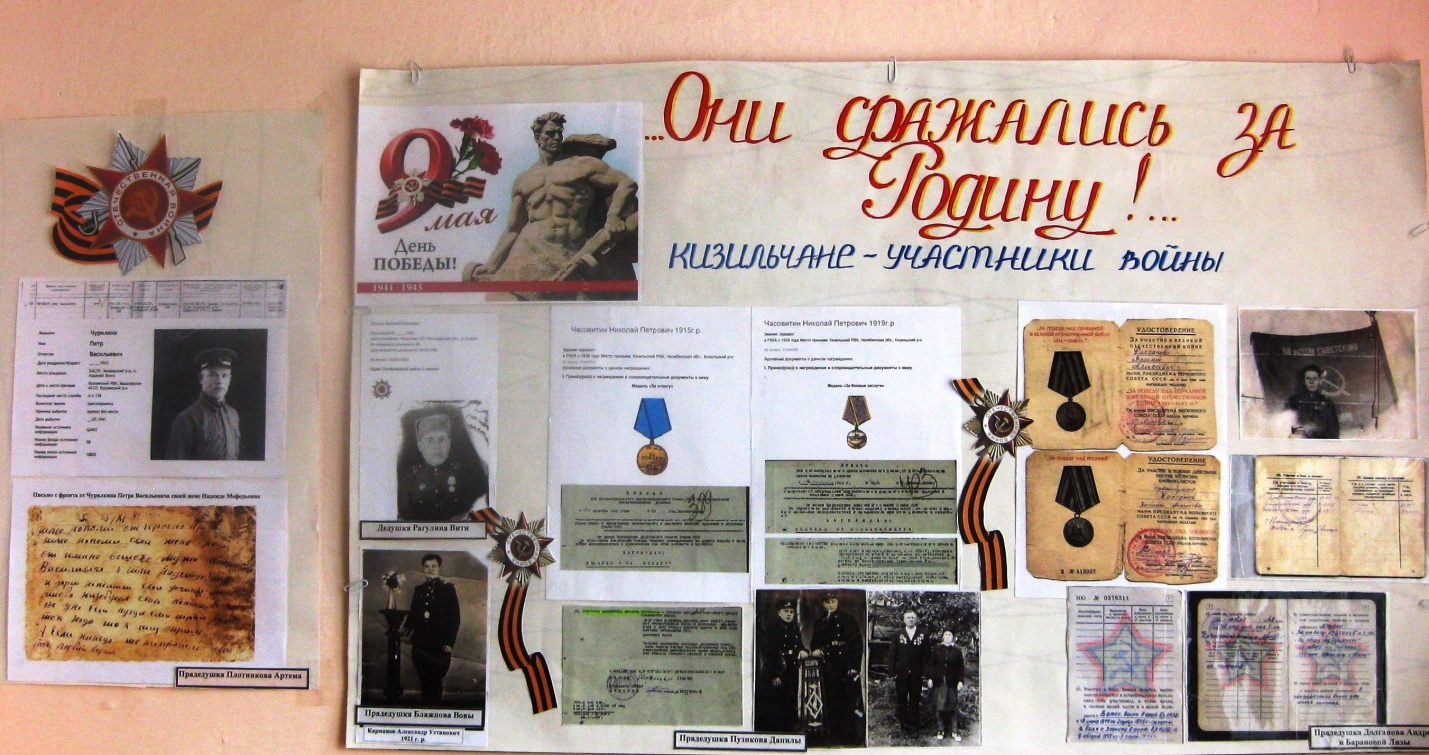 Круг « Дружба».Позывные.Громко дудочка поёт,Ребятишек в Круг зовёт. Приветствие.Хороводная игра по теме «Дружба» ( дети стоят в кругу).-Добрый день, мой милый друг (рукопожатие)!-Посмотри-ка ты вокруг (поворачиваем головы из стороны в сторону).-Здесь есть ты (кладём правую руку на плечо соседа).-Здесь есть я (кладём правую руку себе на грудь).-Будем вместе (обе руки ладонями соединяем с руками соседа)-Жить (хлопаем в ладоши) и-Дружить (соединяем руки ладонями).-Всем, всем, всем, добрый день!  Мы  рады, что пришли в детский сад.Групповая деятельность.Пальчиковая игра « Дружба».Дружат  в нашей группе                    (пальцы рук соединяютДевочки и мальчики.                           в «замочек» несколько раз)Мы с тобой подружим	Маленькие пальчики.Раз, два, три, четыре, пять                            ( пальцы с мизинчика поочередноНачинаем мы считать.                             соединяют друг с другом)Раз, два, три, четыре, пятьМы закончили считать.                             (Руки вниз, встряхивают кистями)  Загадки –добавлялки.Мы теперь уж не друзья,Ты ушел, в обиде я.Не на шутку разругались,Друг на друга обозвались,Ну а я теперь грущу.Приходи, тебя прощу.Согласись, ведь из-за вздораВыросла вот эта... (ссора)Даст игрушку поиграть,С ним всегда легко болтать.Если надо, даст совет,Знает мой любой секрет.Радость делит он со мной,За меня всегда горой.Коль беда случится вдруг,Мне поможет верный... (друг)Говорят, что мы похожи.Отвечаем: «Ну и что же?».Говорят, что неразлучны.Друг без друга вправду скучно.Говорят, что мы болтушки...Ну и что! Ведь мы... (подружки)Что, подружка, предлагаюНашу ссору позабыть.Шаг навстречу совершаю,Я хочу с тобой дружить.Перестань, подружка, злиться,Предлагаю... (помириться)Объясни смысл пословицы.Дружба - великая сила. Без беды друга не узнаешь. За дружбу дружбой платят. Маленькая дружба лучше большой ссоры.  Дерево держится корнями, а человек друзьями.Единственный способ иметь друга - это быть другом. Нет друга - ищи, нашёл - береги. Старый друг лучше новых двух. Человек без друга, что земля без воды. Игра «Пойми меня»Цель: с помощью  жестов, движений, мимики объяснить следующие слова: «дружба», «прогулка», «подарок», «встреча», «ссора», «примирение», «помощь», «знакомство».Обыгрывание потешки.Цель: развивать умение самостоятельно импровизировать по содержанию впервые услышанного текста с помощью жестов, мимики.Шли с базара индюки, Потеряли куль муки, Индюки заплакали, А козёл - дружочек Подобрал кулёчек. То-то рады индюки, Ждут дружка на пироги. Обсуждение ситуации.Цель: опосредованно формировать представления о нормах этического поведения.Танюша Наташе секрет рассказала.            Наташа Марине его прошептала.            Марина доверила тайну Светлане.            Светлана секрет рассказала Марьяне,            Марьяна его рассказала Танюшке.            Вот так подружки!По стихотворению А.Кузнецовой «Поссорились».Мы  поссорились с подругой            И уселись по углам.Очень скучно друг без друга!Помириться нужно нам.Я её не обижала,Только мишку подержала, Только с мишкой убежалаи сказала: «Не отдам».Я пойду и помирюсь.Дам ей мишку, извинюсь,Дам ей мячик, дам трамвайи скажу: «Играть давай!»По стихотворению С.Михалкова «Хорошие товарищи»Мальчик Миша мается - 
Миша заикается. 

Как другие - чисто, ясно, - 
Он не может говорить. 
И просить его напрасно
То, что скажет, повторить. 

Нелегко ему даются
Все слова на букву «К», 
Но ребята не смеются - 
Дружба классная крепка: 

Ты, Мишутка, не теряйся! 
Ты с других пример бери! 
Молча с духом собирайся
И смелее говори! 

Миша выговорит слово, 
А другого не видать... 
Но товарищи готовы, 
Если нужно, подождать.Динамическая пауза. П/и «Надень и попляши».Цель: учить самостоятельно выражать свою симпатию и предпочтение сверстнику, учить мальчиков и девочек доброжелательному  общению друг с другом.Все дети ходят по кругу, а кто–нибудь один (Ангелина), кого заранее выбирают считалкой, находится в центре и выполняет движения, соответствующие следующим словам:По дорожке Ангелина шла,Ангелина тапочки нашла.(дети, держась за руки, идут по кругу вправо, а Ангелина, находясь внутри круга, - влево).Ангелина  тапки примеряла,Чуть надела – захромала.Ангелина изображает, что надевает тапки, поднимая то одну, то другую ногу, а затем прыгает на одной ноге, будто хромает).Стала Ангелина выбирать,Кому тапочки отдать.Коли тапки хороши,На, надень и попляши.(хоровод останавливается, все смотрят на Ангелину. Ангелина  выбирает мальчика, который выходит на середину круга).Все напевают плясовую мелодию, прихлопывая в ладоши, а Ангелина и выбранный ею мальчик  пляшут внутри круга. Затем Ангелина  возвращается в круг, а выбранный ею мальчик остается в кругу, и игра начинается сначала, мальчик будет выбирать уже девочку.В игре используются настоящие имена детей- участников игры.Новости дня.Воспитатель:БеседаЦель: формировать умение мыслить, рассуждать, говорить доказательно. Есть ли у вас друг?Как вы понимаете слово « друг»?Что лучше: много знакомых или один-два друга? Почему?Каким должен быть настоящий друг?А вы умеете дружить? Расскажите о своём дружеском поступке. Презентация и выбор «Центров игровой активности».Подборка настольно-печатных игр «Этикет и ситуации общения», д/и «Хорошо-плохо», серия тематических сюжетных картинок для рассматривания и составления рассказов, подборка детской художественной литературы с иллюстрациями, атрибуты для с/р игры «Путешествие в компании друзей»,  ободки-маски для театрализованных игр, изо средства для коллективных творческих работ ,  оборудование для совместного хозяйственно- бытового труда и др.В завершении: «Всем спасибо»!Тихо дудочка поёт,Отдыхать ребят зовёт.Круг «Мир природы».ПозывныеГромко дудочка  поёт,Ребятишек в Круг зовёт.    II.   Организация Круга.Игра – хоровод «На лужайке по утру».( Дети идут по кругу и приговаривают слова) На лужайке по утру мы затеяли игру. Встали дети все в кружок,                             ( поворачиваются в круг) Как зовут тебя дружок? / Дети, держась за руки,  по кругу  поочерёдно поворачиваются друг к другу лицом и называют своё имя в ласковой форме/. Когда круг замкнётся, произносят традиционные слова:Всем, всем, всем, добрый день!Мы рады, что пришли в детский сад.III. Групповая деятельность.Пальчиковая игра «Грибы».Я корзину в лес беру,Там грибы я соберу.Удивляется мой друг: «Сколько здесь грибов вокруг».(Показывают удивление, разводят руки в стороны. )Подосиновик, масленок,Подберезовик, опенок,Боровик, лисичка, груздь —Не играют в прятки пусть!Рыжики, волнушкиНайду я на опушке,Возвращаюсь я домой,Все грибы нecy с собой.(Поочередно сгибают пальчики на обеих руках, начиная с мизинца правой руки.)Мухомор не понесу, Пусть останется в лесу!(Большой палец левой руки отставляют, грозят ему.)Игра-шутка “У жирафов”.У жирафов пятна, пятна, пятна, пятнышки везде.У жирафов пятна, пятна, пятна, пятнышки везде.(Хлопаем по всему телу ладонями).На лбу, ушах, на шее, на локтях,На носах, на животах, на коленях и носках.(Обоими указательными пальцами дотрагиваемся до соответствующих частей тела.У слонов есть складки, складки, складки, складочки везде.У слонов есть складки, складки, складки, складочки везде.(Щипаем себя, как бы собирая складки).На лбу, ушах, на шее, на локтях,На носах, на животах, на коленях и носках.(Обоими указательными пальцами дотрагиваемся до соответствующих частей тела).У зебр есть полоски, полоски, полоски, полосочки везде.У зебр есть полоски, полоски, полоски, полосочки везде.(Чертим на себе воображаемые полоски).На лбу, на ушах, на шее, на локтях,На носах, на животах, на коленях и носках.(Обоими указательными пальцами дотрагиваемся до соответствующих частей тела).У птиц есть перья..; у рыб есть чешуя..; у зверей есть шерсть… и т.п.Конкурс « Знатоки».Цель: активизировать мыслительную деятельность детей, развивать связную речь.Какие деревья и на кустарники растут нашем участке?Чем дерево отличается от кустарника?Чем отличаются деревья друг от друга?Какого цвета листья осенью?  Зимой? Летом?Почему листья осенью опадают?Что защищает ствол дерева и его ветви от ветра, дождя, жары?	/Игра « Подскажи словечко».Цель: развивать произвольное внимание, умение оперировать своими знаниями. (Перед детьми разложены карточки с изображением лекарственных растений, дети должны правильно назвать по описанию растение и выбрать нужную карточку).Лекарственное растение, которое прикладывают при ссадинах, ожогах, при укусах насекомых (подорожник).И если случится тебе простудиться,            Появится кашель, поднимется жар,           Подвинь к себе кружку, в котором дымится           Слегка горьковатый, душистый отвар (ромашка).Корень этого растения возбуждает аппетит. Его охотно едят и животные (одуванчик).Какое растение поможет от кашля (мать-и-мачеха).	Блиц-турнир «Знайки».Цель: совершенствовать умение анализировать и обобщать.Что птицам страшнее холод  или голод? (от голода они умирают).Почему птицы осенью улетают? Чем питаются лягушки, жабы зимой? (Они спят)Что делают зимой ёж и медведь? Чем они похожи? (Оба спят)Плутовка – воровка,            Заметает все следы            Золотой метлою,            Но уходит от беды            С целой головою(лиса).У какого зверя осенью рождаются детёныши? (у зайца)Почему нельзя разрушать и уносить из леса лесную подстилку? (Лесную подстилку образуют лежащие на поверхности почвы листья деревьев; она влияет на рост растений, молодых всходов, предохраняет корни растений от заморозков, жары).Можно ли убивать животных, птиц? Почему? Можно ли ломать ветки деревьев, кустарников? Почему?Д/И «Четвертый лишний».Дид. задача: закреплять знания детей о насекомых.1) заяц, еж, лиса, шмель;2) трясогузка, паук, скворец, сорока;3) бабочка, стрекоза, енот, пчела;4) кузнечик, божья коровка, воробей, майский жук;5)тля, стрекоза, хомяк, оса;6)комар, саранча, ласточка, шмель;7) таракан, муха, пчела, лиса8) стрекоза, кузнечик, рак, божья коровка;9) лягушка,  комар, жук, бабочка;
 10) стрекоза, мотылек, шмель, воробей.Воспитатель читает слова, а дети должны подумать, какие из них подходят муравью (шмелю…пчеле…таракану).Словарь: муравейник, зеленый, порхает, мед, увертливая, трудолюбивая, красная спинка, пасека, надоедливая, улей, мохнатый, звенит, река, стрекочет, паутина, квартира, тли, вредитель, «летающий цветок», соты, жужжит, хвоинки, «чемпион по прыжкам», пестрокрылая, большие глаза, рыжеусый, полосатый, рой, нектар, пыльца, гусеница, защитная окраска, отпугивающая окраска.Д/И «Прилетели птицы»Дид. задача: уточнить представление о птицах.Ход игры:  воспитатель называет только птиц, но если он вдруг ошибается, то дети должны топать или хлопать.Например. Прилетели птицы: голуби, синицы, мухи и стрижи.Дети топают –Что не правильно?( мухи)- А мухи это кто? (насекомые)- Прилетели птицы: голуби, синицы, аисты, вороны, галки, макароны.Дети топают.- прилетели птицы: голуби, куницы…Дети топают. Игра продолжается.Прилетели птицы:Голуби, синицы, ласточки, скворцы, зайцы, воробьи.Галки и стрижи, жаворонки, соловьи и стрекозы.Чибисы, стрижи,  помидоры, огурцы.Аисты, кукушки, хомяки, волнушки.Даже совы – сплюшки,Лебеди, скворцы.Все вы молодцы.Итог: воспитатель вместе с детьми уточняет перелетных и зимующих птиц.Беседа-рассуждение.Цель: анализ ресурсов и пути решения проблемы.Воспитатель:Лес не только для нашей забавы, Он - богатство нашей страны.Все деревья в нём, ягоды, травыНам на пользу, друзья, взращены.А уж, сколько орехов и ягод, Так, пожалуй, считай - не сочтёшь,Сердцу любо, коль знаешь, что за годВ сосняке разрослась молодёжь. Дерево, трава, цветок и птицаНе всегда умеют защититься,Если будут уничтожены они,На планете мы останемся одни.Ребята, мы будем с вами защищать деревья, траву, птиц, цветы?Тогда из предложенных вам знаков выберите и покажите знаки «Как нельзя вести себя на природе».Что человек позаимствовал у природы, глядя на:дождь- душ, холод(лёд, снег)- холодильник, стрекоза- вертолёт, солнце- лампочка, ветер- вентилятор,  тепло-отопительные приборы, жилище животных- дома, шерсть(перья, чешуя) животных- одежда, паутина- плетение( вязание) и т.д.Загадки про явления природы.Басовитый и серьезный, у него характер крут: Заворчит он очень грозно — все тотчас же убегут!(Гром).Без пути и без дороги ходит самый длинноногий. В тучах прячется, во мгле, только ноги на земле.(Дождь).Белая кошка лезет в окошко.(Рассвет).	Без крыльев, а летает, никто ее не бьет, а плачет.(Туча).Белый, а не сахар, мягкий, а не вата, без ног, а идет.(Снег).Меня никто не видит, но всякий слышит, а спутницу мою всякий может видеть, но никто не слышит.(Гром и молния).И не снег, и не лед, а серебром деревья уберет.(Иней).Гуляю в поле, летаю на воле, Кручу, бурчу, знать никого не хочу. Вдоль села пробегаю, сугробы наметаю.(Ветер).Ежедневно по утрам он в окошко входит к нам. Если он уже вошел — значит, день пришел.(Солнечный луч).Молоко над речкой плыло, ничего не видно было. Растворилось молоко — стало видно далеко.(Туман).На минуту в землю врос разноцветный чудо-мост. Чудо-мастер мастерил мост высокий без перил.(Радуга).Без рук, без ног, а окно выбивает.(Град).Без крыльев летят, без ног бегут, без паруса плывут.(Облака).	Без головы, а с рогами.(Месяц).Какой это мастер на стены нанес И листья, и травы, и заросли роз.(Мороз).            IV. Динамическая пауза.Летает, плавает, бегает.Дид. задача: закреплять знания об объектах живой природы.Ход игры: воспитатель показывает или называет детям объект живой природы. Дети должны изобразить способ передвижения этого объекта. Например: при слове «зайчик» дети начинают бежать (или прыгать) на месте; при слове «карась» - имитируют плывущую рыбу; при слове «воробей» - изображают полёт птицы, звукоподражая, если это возможно.       V.Новости дня.Воспитатель:Посмотри мой юный друг!	Что находится вокруг?Небо светло-голубое,Солнце светит золотое,Ветер листьями играет,Тучка в небе проплывает.Поле, речка и трава,Горы, воздух и листва,Птицы, звери и леса,Гром, туманы и роса,Человек и время года-Это всё вокруг природа! /На столе или наборном полотне картинки, изображающие растения, птиц, зверей, человека, солнца, воды и т.д. Воспитатель убирает одну из картинок, и дети должны рассказать, что произойдёт с оставшимися живыми объектами, если на Земле не будет спрятанного объекта. Например: убирает птицу – что будет с остальными животными, с человеком, с растениями и т.д. После доказательного рассуждения каждый отвечающий ребёнок произносит фразу: « Берегите природу!!!».Воспитатель:           Нам две руки природою даны, И обе драгоценны и нужны. Одна дары от жизни принимает,  Другая их с поклоном возвращает.  В наших руках богатство остается,   Оно любовью к ближнему зовется.Как понимать слово «ближний»?Что человек возвращает природе?VI. Презентация и выбор Центров активности.Подборка тематических настольно- печатных игр, картинок, иллюстрированных книг, раскраски, детские энциклопедии по природе, схемы составления описательных рассказов и загадок, маски- ободки для театрализаций и п/и,  схемы-модели роста и развития живых организмов, их строения, альбомы по живописи и росписи, модели экосистем, коллекции ракушек, камней, гербарии, тематические альбомы и т.п.         VII. В завершении: «Всем спасибо!».Тихо дудочка поёт,Отдыхать ребят зовёт.Круг «Транспорт».Позывные:Громко дудочка поёт,Ребятишек в Круг зовёт.Организация Круга.Мы едем-едем-едем В далекие края. Хорошие соседи, Счастливые друзья. Нам весело живется, Мы песенку поем. А в песенке поется О том , как мы живем. Тра-та-та ,тра-та-та- Мы везем с собой: / дети поочерёдно по кругу называют свои имена, когда круг замкнётся, следует продолжение песенки/ Вот компания какая!  После чего произносятся традиционные слова:Всем, всем, всем, добрый день!Мы рады, что пришли в детский сад!Групповая деятельность.Пальчиковая игра к теме «Транспорт»/ на словообразование/.Все машины по порядкуПодъезжают на заправку:(Обеими руками «крутят руль» перед собой).Бензовоз, мусоровоз,С молоком молоковоз,С хлебом свежим хлебовоз.И тяжелый лесовоз.(Пальцами поочередно, начиная с мизинца, касаются ладошки).Загадки.Есть и водный, и воздушный Тот, что движется по суше,  Грузы возит и людей.  Что это? Скажи скорей! (Транспорт).Чудо-птица, алый хвост,  Полетела в стаю звёзд. (Ракета). Что за чудо – длинный дом!  Пассажиров много в нем.  Носит обувь из резины  И питается бензином.(Автобус). Силач на четырех ногах, В резиновых сапогах, Прямиком из магазина  Притащил нам пианино. (Грузовик). Он идёт, волну сечёт,  Из трубы зерно течёт. (Комбайн). Едет конь стальной, рычит,  Сзади плуги волочит. (Трактор). Смело в небе проплывает,  Обгоняя птиц полет,  Человек им управляет.  Что такое? (Самолет). Точь-в-точь как самолет,  В кабине есть пилот,  Но в голубых просторах  Летает без мотора. (Планер). Ем я уголь, пью я воду,  Как напьюсь – прибавлю ходу.  Везу обоз на сто колес  И называюсь… (Паровоз). На большие расстояния  Мчится он без опоздания.  Пишется в конце два с,  Называется… (Экспресс). Там, где строят новый дом,  Ходит воин со щитом.  Где пройдёт он, станет гладко,  Будет ровная площадка. (Бульдозер). Начинает он копать, заменяет сто лопат. (Экскаватор). Поднимает великан  Груды груза к облакам.  Там, где встанет он, потом  Вырастает новый дом. (Подъемный кран). Этот конь не ест овса,  Вместо ног — два колеса.  Сядь верхом и мчись на нём,  Только лучше правь рулём. (Велосипед).Бежит, гудит.  В два глаза глядит,  Только красный глазок глянет –  Как вкопанный станет. (Автомобиль). Дом по улице идет,  На работу нас везет.  Не на курьих тонких ножках,  А в резиновых сапожках. (Автобус).Спозаранку за окошком  Стук, и звон, и кутерьма.  По прямым стальным дорожкам  Ходят красные дома. (Трамвай). К лежебоке у реки  Притащил я две руки.  По руке к бокам приладил  И поплыл по водной глади. (Весла и лодка). Не летает, не жужжит,  Жук по улице бежит.  И горят в глазах жука  Два блестящих огонька. (Машина). Рукастая, зубастая,  Идет-бредет по улице,  Идет и снег грабастает,  А дворник только щурится,  А дворник улыбается:  Снег без него сгребается. (Снегоуборочная машина).Братцы в гости снарядились,  Друг за друга уцепились,  И помчались в путь далек,  Лишь оставили дымок.(Поезд). Бывают ли у дождика  Четыре колеса?  Скажи, как называются  Такие чудеса? (Поливальная машина). Я в любое время года  И в любую непогоду  Очень быстро в час любой  Провезу вас под землей. (Метро). По волнам плывет отважно,  Не сбавляя быстрый ход,  Лишь гудит машина важно.  Что такое? (Пароход).Игра «Накачаем шину». Упражнение: дети делают наклоны вперёд, произнося длительное «ш».Текст с движениями. Путь неблизкий впереди- транспорт разный на пути,Ты в дороге не зевай и разминку выполняй!Едем, едем на машине («крутим» руль),Нажимаем на педаль (ногу вперёд),Скорости переключаем (руку вперёд-назад),Смотрим пристально мы вдаль (ладонь у лба),Дворники счищают капли (параллельные движения двумя руками),Вправо – влево – чистота.Волосы ерошит ветер!Мы шофёры – хоть куда! (поднимают большой палец).Д/И «Добавь словечко».Вот трёхглазый молодец. До чего же он хитрец! Кто откуда ни поедет, Подмигнёт и тем, и этим. Знает, как уладить спор, Разноцветный-…(Светофор).Всё водителю расскажет,  Скорость верную укажет.  У дороги, как маяк,  Добрый друг - …(дорожный знак).Если ты спешишь в пути Через улицу пройти, Там иди, где весь народ, Там, где знак есть- …(переход).Здесь не катится автобус. Здесь трамваи не пройдут. Здесь спокойно пешеходы Вдоль по улице идут. Для машин и для трамвая Путь-дорога есть друга-… (тротуар).Д/И  «Подбери слова».Цель: выявить знания детей по ПДД, уровень развития словарного запаса речи.Инструкция: Воспитатель называет определение, например, воздушный транспорт. Ребенок должен перечислить слова, относящиеся к этому определению (самолет, вертолет, воздушный шар). Наземный транспорт:..Воздушный транспорт:..Специальный транспорт:..Предупреждающие знаки:..Запрещающие знаки:..Знаки сервиса:..Сигналы светофора:..Действия человека:..Д/И «Продолжи предложение».Цель: выявить знания детей о правилах дорожного движения, умения правильно рассуждать, развитие логического мышления.Задача детей: продолжить предложение. Пешеходы всегда должны двигаться…Я никогда не нарушаю…Светофор состоит из…Я знаю, что знаки бывают…Я помню случай, когда на дороге…Плохо, когда взрослые…Регулировщик, это человек, который…Специальному транспорту, если он едет с мигалкой и сиреной, все должны…Динамическая пауза .  П/и «Космонавты». По краям площадки чертятся контуры ракет (4-6местные).Общее количество мест должно быть меньше количества играющих детей. Посередине площадки космонавты, взявшись за руки, ходят по кругу, приговаривая: “Ждут нас быстрые ракеты для прогулок по планетам. На какую захотим, на такую полетим! Но в игре один секрет: опоздавшим места нет”. С последним словом дети опускают руки и бегут занимать места в ракете. Те, кому не хватило места в ракетах, остаются на космодроме, а те, кто сидит в ракете, поочередно рассказывают, где пролетают и что видят. После этого все снова встают в круг, и игра повторяется.Новости дня.Воспитатель:Вы догадались, какой теме посвящён наш Круг?Вспомните , в каких сказках человек передвигался при помощи транспортных средств? Назовите эти транспортные средства?Смог ли осуществить человек свою мечту? Приведите примеры.Как вы думаете, транспорт может быть  опасным?Почему светофор называют главным помощником для транспорта и пешеходов на улице?Вывод:  -Если свет зажёгся красный,Значит, двигаться опасно.- Свет зелёный говорит: «Проходите, путь открыт».- Жёлтый цвет-предупрежденье:Жди сигнала для движенья.Чтобы пребывание на улице было всегда безопасным,  нужно всегда соблюдать Что?Правила дорожного движения обязаны соблюдать не только пешеходы,но и Кто?Красным глазом светофорНа меня смотрел в упор.Я стоял и молча ждал,Потому что точно знал:Если красный свет горит,Пешеход всегда стоит.Если видишь красный свет,Это значит – хода нет!Мимо ехали машины,И шуршали тихо шины.Ехал трактор, дребезжал,Самосвал за ним бежал,Длинный-длинный лесовозПо дороге бревна вез.Желтый свет горит под красным:Все равно идти опасно!Транспорт начал тормозить,Чтобы путь освободить.Загорелся желтый свет –Никому дороги нет.	Пешеходы не идут,И машины тоже ждут!Светофор моргнул и – раз!Он зажег зеленый глаз!Полосатый переходПешеходов разных ждет:Идет с коляской мама,Идет с собачкой дама,Несет малыш игрушку,Старик ведет старушку,Две девочки идут,Машины смирно ждут.Зеленый свет горит,Как будто говорит:- Пожалуйста, идите,Но только не бегите.VI. Презентация и выбор Центров активности.Тематические  настольно- печатные и дидактические игры, атрибуты для сюжетно- ролевых игр «Шофёры», «Моряки», «Космонавты», «Пожарные», «Скорая помощь», «Заправочная станция», «Путешествие» и др.,  наборы игрушечных транспортных средств, конструкторы, макеты улиц с дорожными знаками, планы, карты, подборка книг и энциклопедий «От кареты до ракеты», раскраски «Транспорт», тематические сюжетные картинки и т.п.VII.В завершении: «Всем спасибо!».Тихо дудочка поёт, Отдыхать ребят зовёт.Круг « Миром правит доброта».Позывные.Громко дудочка поёт,Ребятишек в Круг зовёт.Организация Круга.Здравствуй, правая рука.Здравствуй, левая рука.Здравствуй, друг, здравствуй, друг, Здравствуй, весь наш дружный Круг.Мимическая игра «Передавалки».Передай  «смешинку» соседу/ игра проводится по кругу, когда круг замкнётся, дети произносят традиционные слова:Всем, всем, всем, добрый день!Мы рады, что пришли в детский сад!Групповая деятельность.Пальчиковая игра  « Доброта».Если пальчики грустят – Доброты они хотят.( пальцы плотно прижимаем к ладони). Если пальчики заплачут –  Их обидел кто-то значит.( Трясем кистями рук). Наши пальцы пожалеем –  Добротой своей согреем.( «моем» руки, дышим на них). К себе ладошки мы прижмем, (поочередно, 1 вверху, 1 внизу). Гладить ласково начнем.( гладим ладонь другой ладонью). Пусть обнимутся ладошки,( пальцы скрестить, ладони прижать). Поиграют пусть немножко.( пальцы двух рук быстро и  легко стучат друг об друга). Каждый пальчик нужно взять И покрепче обнимать.( каждый палец зажимаем в кулачке).Беседа  «Что такое доброта?»Цель: пробудить мир чувств каждого ребёнка, активизировать мыслительный процесс думанья, формировать навыки сотрудничества, взаимодействия, доброжелательности, ответственности.Как вы думает, что такое доброта? Можно ли увидеть доброту или к ней прикоснуться? В чем проявляется доброта? (ответы детей)/На столе лежат картинки с изображением разных плохих и хороших поступков. Дети выбирают и объясняют ситуацию/. Что значит «добрый человек?/ Дети слушают высказывания воспитателя,если они согласны с его словами, то хлопают в ладоши над головой/.«Добрый человек всем приходит на помощь в трудную минуту, заботится о близких, всегда со всеми делится, обижает друзей, всегда благодарит за подарок, никогда не обманывает, грубит маме и бабушке, считает себя самым добрым».Д/и « Замени добрыми словами». Цели: расширять и активизировать словарь по теме «Доброта». Закреплять умение образовывать антонимы. Учить быть сдержанными и доброжелательными. Злой – добрыйНевежливый – вежливыйГрубый – ласковыйПоругать – похвалитьЖадный – щедрыйОбидеть – защититьГрустный – веселыйСломать – починитьТрусливый – храбрыйОгорчить – обрадовать и др.Д/игра «Доскажи словечко»..Растает даже ледяная глыба от слова теплого….(спасибо). Зеленеет старый пень, когда услышит... (Добрый день).Если тебя бранят за шалости, надо сказать... (Прости пожалуйста).Где бы ни были, на прощание мы говорим... (До свидания).Ребенок вежливый и развитый, говорит, встречаясь... (Здравствуйте).Если друг попал в беду,…..(помоги ему).Игра «Доскажи пословицу о доброте».-Добро тогда будет добро, когда … (люди похвалят). - При солнышке тепло, при матери … (добро). - Не одежда красит человека, а его … (добрые дела).-Добро помни, а зло…( забывай).Добрый скорее дело делает, чем…( сердитый).Плох человек, коли добра…( не помнит).Доброму слову – добрый…( ответ).Худо тому, кто добра не делает…( никому).Добрый человек придет, словно свету…( принесет).Слово лечит - слово и…( ранит).Кто зря сердит, у того голова…( болит).Чего в других не любишь, того сам…( не делай).Других не суди, на себя…( погляди).Ласковое слово и бурю…( укрощает).Текст с движениями « Мирилка».Воспитатель:-Почему  говорят: «Ссора до добра не доведёт?/ рассуждения детей/.Тому, кто справа, улыбнись,Тому, кто слева, улыбнись,Тому, кто справа, поклонись,Тому, кто слева, поклонись.Тому, кто справа, руку дай.Тому, кто слева, руку дай.И в центр круга ты шагай,С друзьями вместе ты шагай.Тому, кто справа, подмигни,Тому, кто слева, подмигни.Того, кто справа, обними,Того, кто слева, обними.Ну вот, закончилась игра,И снова дружат все! Ура! Д/И «Мастера  добрых дел». Цель: развивать связную речь, активизировать мыслительную деятельноть.Дети подходят к большой красивой коробке, в которой лежат разные предметы. Каждый достает предмет из коробки и объясняет, какие добрые дела можно сделать с помощью этого предмета (молоток, цветок, сломанная игрушка, порванная книга, грязная чашка и т. п.).	 Динамическая пауза.Подвижная игра «СЕВЕРНЫЙ И ЮЖНЫЙ ВЕТЕР “Цель игры: развивать выносливость и внимание; совершенствовать умение бегать.Материалы необходимые для игры: красная и синяя ленты для водящих.Ход игры:Среди играющих с помощью считалки  выбирается два водящих– одному одевается синяя лента – он северный ветер, а другому – красная – он южный ветер. «Северный ветер» по правилам игры догоняет играющих и «замораживает» их, осаливая. Игрок, до которого дотронулся северный ветер, должен замереть ,как вкопанный. «Южный» же ветер наоборот размораживает игроков, дотрагиваясь до «замороженных». Тот, до кого дотронулся южный ветер, продолжает двигаться по площадке. Задача северного ветра «заморозить» как можно больше игроков и не дать южному ветру «разморозить» участников игры.Новости дня.	Воспитатель:Доброта нужна всем людям,Пусть побольше добрых  будет.Говорят не зря при встрече«Добрый день» и «Добрый вечер».И не зря ведь есть у насПожелание «В добрый час».Доброта — она от векаУкрашенье человека…Ребята, у меня есть волшебное сердечко. Тот, кто возьмет его в руки, увидит в людях только хорошее! (Воспитатель берёт сердечко  и говорит детям добрые слова). Дети поочередно берут в руки сердечко и высказываются о положительных качествах участников Круга. Что приятнее доброта или злоба? Почему?Игра-эмпатия.Поделимся друг с другом добротой. Сядьте поудобнее, закройте глаза. Представьте, что у вас в руках волшебная чаша доброты. Мысленно возьмите и наполните ее своей добротой. А теперь представьте, что рядом стоит чаша вашего соседа. Отлейте в нее половину доброты из  своей чаши. Не жалейте! Доброты не бывает мало. Добрый человек всегда делится своей добротой.Вы поделились своей добротой, какое у вас настроение? Почему? Жалко было отдавать половину своей доброты или нет? Почему?/рассуждения детей/.Вывод: Доброта живет на светеТолько в добром сердце дети.Презентация и выбор Центров активности.Ситуативные сюжетные картинки, д/и  из серии «Хорошо- плохо», подборка иллюстрированных  художественных и фольклорных произведений, атрибуты для сюжетно-ролевых и конструкторских игр, изо средства, альбомы «Человек и природа», « Моя семья», « Вместе дружно мы живём», «Профессии», маски- ободки для театрализованных и подвижных игр, пазлы, настольно- печатные игры , наборы для моделирования и др.В завершении: « Всем спасибо!».Тихо дудочка поёт,Отдыхать ребят зовёт.Круг «Быть здоровыми хотим».Позывные.Громко дудочка поёт,Ребятишек в Круг зовёт.Организация Круга.Воспитатель:В круг широкий, вижу я, Встали все мои друзья.У  меня для вас клубок,Поиграем мы чуток:Паутинку мы сплетём,Поиграем, отдохнём.Дети создают общую «паутину» - все бросают клубок со словами приветствия любому, сидящему в кругу. Все держатся за нитку, так создается общая сеть, в конце хором всеми участниками Круга произносятся традиционные слова:Всем, всем, всем, добрый день!Мы рады, что пришли в детский сад! Групповая деятельность.Пальчиковая игра «Спортсмены».Чтоб болезней не бояться,Надо спортом занимать.(Поднимают руки к плечам,  в стороны). Играет в теннис теннисист,Он спортсмен, а не артист.В футбол играет футболист,В хоккей играет хоккеист,В волейбол — волейболист,В баскетбол — баскетболист.(Сгибают пальцы в кулачок, начиная с мизинца).Беседа.Цель: активизировать мыслительную деятельность, умение связно говорить.Что значит быть здоровым?Больной человек – это кто такой?Ты когда-нибудь болел?Что ты помнишь о своей болезни?Как ты думаешь, почему ты заболел?Что с тобой происходило во время болезни?Как к тебе относились взрослые?О чём ты думал, когда болел?Как ты считаешь, что нужно делать, чтобы не болеть?Что бы ты посоветовал другим детям?Как ты можешь им помочь, чтобы они не болели?Как ты можешь помочь бабушке, когда ей нездоровится?Как ты считаешь, что полезнее есть морковь или шоколад?Какие полезные продукты ты знаешь?Для чего люди чистят зубы?Для чего нужно мыло?Двигательное занимательное упражнение «Убежало молоко».Воспитатель:Я скажу вам по секрету, как бывает, Игра в свой мир нас приглашает. Позабавить и чему – то научить И, конечно же, нас всех развеселить. Отгадайте, пожалуйста, загадку! Белая водица Всем нам пригодится Из водицы белой Всё, что хочешь, делай: Сливки, простоквашу, Масло в кашу нашу, Творожок на пирожок, Кушай, Ванечка – дружок! Ешь да пей, И гостям налей, И коту не пожалей! Что же это за водица?Воспитатель: Конечно молоко! Пейте дети молоко, Будете здоровы! (Выполняется под музыку). Убежало молоко,                                           Убежало молоко.(бегут легко по кругу в соответствии с темпом музыки).Вниз по лестнице скатилось, Вдоль по улице пустилось, Через площадь потекло, Постового обошло.                                          (бегут змейкой).Под скамейкой проскочило, Трёх старушек подмочило.                           (бегут, забрасывая ноги назад).Угостило двух котят, Разогрелось – и назад.                                       (делают пружинку, стоя на месте).Вдоль по улице летело.                                       (бегут с высоким подъёмом колена). Вверх по лестнице пыхтело,              ( идут медленным шагом). И в кастрюлю заползло,                                   (переваливаясь с боку на бок), Отдуваясь тяжело.                                           (выполняют дыхательное  упражнение и на выдохепроизносят «Уф – ф – ф»).Воспитатель: Тут хозяйка подоспела: - Закипело! Закипело!Утром кашу кушай,Станешь силачом. Ну а каша с молоком Это просто – чудо.Д/игра «Сад – огород».Цель: классифицировать.Воспитатель: 1,2,3,4 – раздвигайте круг пошире, говорю я огород – отвечай, что там растёт? Говорю я слово – сад, нужно, что в саду растёт назвать.Воспитатель бросает ребёнку мяч и говорит, например: «Сад». Ребёнок называет любой фрукт и бросает его обратно ведущему. Если ведущий говорит: «Огород» - участник Круга должен произнести название любого овоща.Д/и «Хорошие и вредные советы».Цель: обогащение представлений о правильном питании.Воспитатель:Я буду задавать вопросы, а вы отвечать.Постоянно нужно есть для зубов,  для вашихФрукты, овощи, омлет, творог, простоквашу.Если мой совет хороший, вы похлопайте в ладоши.Не грызите лист капустный, он совсем-совсем невкусный.Лучше ешьте шоколад, вафли, сахар, мармелад.Это правильный совет? Нет, нет, нет, нет!Говорила маме Люба: «Я не буду чистить зубы!»И теперь у нашей Любы дырка в каждом, каждом зубе.Каков будет ваш ответ: молодчина Люба? Нет!Блеск зубам чтобы придать, крем сапожный нужно взять!Выдавить полтюбика и почистить зубики.Это правильный совет? Нет, нет, нет, нет!Ох, неловкая Людмила на пол щётку уронила.С полу щётку поднимает, чистить зубы продолжает.Кто даст правильный ответ: молодчина Люда? Нет!Навсегда запомните, милые друзья:Не почистив зубики, спать идти нельзя!Если мой совет хороший, вы похлопайте в ладоши!Зубы вы почистили и идёте спать, Захватите булочку сладкую в кровать.Это правильный совет? Нет, нет, нет, нет!Массаж  «Неболей-ка!».(Массаж биологически активных зон для профилактики простудных заболеваний). Чтобы горло не болело,                                   Поглаживают ладонями шею Мы его погладим смело.                                 мягкими  движениями сверху вниз.	Чтоб не кашлять, не чихать,                            Указательными пальцами Ладошку держим козырьком.                       растирают крылья носа«Вилку» пальчиками сделай,        Раздвигают указательные и средние пальцы Массируй ушки ты умело.              и  растирают точки   перед и за ушамиЗнаем, знаем – да – да – да!                       Потирают ладони друг о друга Нам простуда не страшна!Театрализованная импровизированная игра- эмпатия по стихотворению Ю. Тувима « Овощи».Цель: развивать воображение, поощрять самостоятельную активность, желание самовыражаться по собственному представлению.Хозяйка однажды с базара пришла, Хозяйка с базара домой принесла: Картошку,    Капусту,       Морковку,         Горох,             Петрушку и свёклу.                Ох! .. Вот овощи спор завели на столе ,Кто лучше, вкусней и нужней на земле: Картошка?    Капуста?        Морковка?           Горох?             Петрушка иль свёкла?                Ох!..Хозяйка тем временем ножик взяла. И ножиком этим крошить начала: Картошку,    Капусту,       Морковку,          Горох,            Петрушку и свёклу.               Ох!.. Накрытые крышкой, в душном горшке Кипели, кипели в крутом кипятке: Картошка,    Капуста,       Морковка,          Горох,            Петрушка и свёкла.               Ох!..                  И суп овощной оказался неплох!Игра – шутка «Моё тело».Цель: быстрота реакции при выполнении заданий по тексту.Воспитатель предлагает детям подойти к зеркалу, увидеть в нем самое «дорогое», что есть на свете, и рассмотреть себя, произнося слова, сопровождаемые соответствующими движениями:Объясни пословицу.Цель: развивать доказательную речь, умение аргументировать на примерах из личного жизненного опыта."Двигайся больше — проживешь дольше", • "Движение — спутник здоровья", • "Пешком ходить — долго жить", • "Физкультура — враг старости", • "Утро встречают зарядкой, вечер провожают прогулкой", • "Быстрого и ловкого никакая болезнь не догонит", • "Если хочешь быть здоровым — закаляйся!", • "Знай и помни об одном — свежий воздух полезен перед сном!", • "Холодной осенью лишний раз рта не раскрывай", • "Сто болезней начинается с простуды", • "Кто привык кутаться, тот зябнет",• "Ледяная вода — для всякой хвори беда". Динамическая пауза.П/игра «Попрыгунчики-воробушки».  Чертится круг диаметром 4-6 метров. Выбирается водящий — кошка, которая сидит или стоит в середине круга. Остальные играющие — воробьи — становятся вне круга. По сигналу воробьи впрыгивают в круг и выпрыгивают из него. Кошка старается поймать воробья, не успевшего выпрыгнуть из круга. Пойманный воробей остается у кошки в центре круга. Когда кошка поймает 3-4 воробья, выбирается новая кошка из числа не пойманных птичек. Игра начинается  сначала.      Кошка может ловить только в пределах круга. Поймать воробушка — значит коснуться его рукой. Воробьи прыгают на одной или двух ногах (по договоренности). Новости дня.Воспитатель: В игры с вами поиграли, Много нового узнали, Вот как в садике своём Мы с ребятами живём. Мама, ты нас разбуди, Раньше в садик отведи. Мы отправимся сегодня в необычное путешествие, наш путь в страну Здоровье. -Вы знаете, что такое здоровье? ( Ответы детей.)  Надеюсь, что в конце нашего  путешествия мы это будем знать очень хорошо.-В каждой стране есть свои законы и чтобы нам быть здоровыми нужно их соблюдать. А какие законы в этой стране вы и будете узнавать!Дети распределяются по центрам активности. Презентация Центров игровой активности.Центр науки:Беседы«Линия жизни человека»«Что мы делаем, когда едим» (пищеварение)Опыты и эксперименты«Знакомство с микроскопом»«Почему у нас два глаза?»«Как бьется сердце»Разработать таблицу «Что нужно для здоровья»Центр искусства:Рисование«Больной и здоровый человек»«Добрый доктор Айболит»Коллаж«Мойдодыр»Лепка«Футбольный матч»Центр драматизации:Сюжетно-ролевые игры  «Вылечи человека», «Готовим вкусный обед»Инсценировка «Петька и микроб»Центр манипуляции:Дидактические игры«Прежде чем за стол сесть, я подумаю что съесть»«Пирамида здоровья»Центр литературы:Заучивание стихотворения Г. Ладонщикова «Быть здоровым»Развитие речи «О настроении и о себе»Составление загадок о спортеЦентр кулинарии:Приготовим салат «Здоровье»»Фито-бар  «Витаминный чай»Центр конструирования:Строительство дворца спорта В завершении: «Всем спасибо!».	Тихо дудочка поёт, Отдыхать ребят зовёт!	 Круг  «Встречаем птиц».Позывное:Громко дудочка поёт,Ребятишек в Круг зовёт.Организация Круга:Дети, дети, встаньте в круг, Ах, как весело вокруг, Будем вместе мы играть, Всем за мною повторять:- Гриша, как дела?-Вот так!.. (названные поочерёдно по именам дети, мимикой лица изображают своё настроение пока круг не замкнётся, в конце все участники Круга хором произносят  традиционные слова:Всем, всем, всем, добрый день,Мы рады, что пришли в детский сад!).Групповая деятельность.Пальчиковая игра «Десять  птичек стайка».Пой-ка, подпевай-ка: Десять птичек – стайка. (Хлопаем в ладоши)  Эта птичка – соловей, (Поочередно загибаем пальчики на правой руке, начиная с мизинца) Эта птичка – воробей. Эта птичка – совушка, Сонная головушка. Эта птичка – свиристель, Эта птичка – коростель,  Эта птичка – скворушка, (Поочередно загибаем пальчики на левой руке, начиная с мизинца) Серенькое перышко. Эта – зяблик. Эта – стриж. Эта – развеселый чиж. Ну, а эта – злой орлан. (Держим большой палец левой руки) Птички, птички – по домам! (Машем ручками, как крылышками)Беседа о птицах. (сопровождается презентацией с изображением птиц).-Ребята,  догадались, о ком пойдет сегодня речь? (О птицах) -Сегодня мы с вами поговорим о перелетных птицах. Как вы думаете, почему их так называют? (Потому что они улетают в теплые края.) - А в какое время года это происходит? (Осенью) Почему говорят: « Всякая птица тепло ищет»? Когда замерзают водоёмы рек и озёр, направляются к югу водоплавающие птицы. Почему? -Почему птицы возвращаются именно весной? (Становится тепло, и они прилетают, чтобы произвести на свет птенцов; в нашем крае много корма для них.) -Назовите водоплавающих перелетных птиц, которых вы знаете? (гуси, утки). В слове водоплавающие прячутся два слова.Какие? (плавать в воде). Повторите: водоплавающие. -Такие птицы водятся в нашем крае? (Да) Где они строят гнезда? (на берегах озер, рек, остравках, в недоступных человеку местах) .Д/и «Загадай- отгадай».Воспитатель:Отгадайте загадки и мы узнаем, какие еще перелетные птицы бывают.  Какая весенняя птица Трактору чуть ли не на нос садится?  Бежит за плугом с криком вскачь Весны посланец – чёрный. (Грач) ( Весной, когда трактор пашет землю, грачи прилетают в поле, они собирают земляных червей и личинок майского жука. Летом ловят в траве кузнечиков. Гнезда грачи строят на деревьях, где-нибудь около деревни или в  лесополосе).  – А вот еще загадка. Прилетает к нам с теплом,  Путь проделав длинный.  Лепит домик под окном Из травы и глины. (Ласточка) ( Часами носятся ласточки в небе, ловят комаров и разных мошек, а потом садятся на провода и отдыхают, чистят перышки. Крылышки у них длинные, узкие, хвост вилочкой, сами черные, грудка белая, горло красновато-коричневое. Гнездо ласточки вьют в деревнях под крышами построек. Само гнездо состоит из глины, смешанной со слюной, и сидят птенцы потом в таком гнезде, как в чашке).  -Хочу загадать еще одну загадку.  Нам в хозяйстве помогает И охотно заселяет Деревянный свой дворец Темно-бронзовый. (Скворец) ( Перья у скворца чёрные-чёрные, с блеском, с пестринкой. Он живет около человека, в скворечнике, хотя это и не всегда бывает. Скворцы любят старые парки и леса, где много душистых деревьев, в дуплах строят свои гнезда. Скворцы едят личинок насекомых, гусениц). Д/ игра «У кого какое тело? » ( словообразование).– Посмотрите, это скворец. Какой  у него хвост? (Короткий). Значит, скворец какой? (Короткохвостый.) Это ласточка, у нее длинный хвост. Значит, какая ласточка? (Длиннохвостая.) Это грач, у него острый клюв. Какой грач? (Остроклювый.)   У него чёрное крыло? Значит, он… (Чернокрылый.) (при проведении игры демонстрируются изображения названных птиц).Текст с движениями.   Стая птиц летит на юг,         Небо синее вокруг. (Дети машут руками, словно крыльями)  Чтоб скорее прилетать,  Надо крыльями махать. (Дети машут руками интенсивнее)        В небе ясном солнце светит, Космонавт летит в ракете. (Потягивание – руки вверх) А внизу леса, поля – Расстилается земля. (Низкий наклон вперед, руки разводятся в сторону) Птички начали спускаться, На поляну все садятся.       Предстоит им долгий путь,       Надо птичкам отдохнуть. (Дети садятся в глубокий присед и сидят несколько секунд)       И опять пора в дорогу, Пролететь нам надо много. (Дети встают и машут «крыльями») Вот и юг. Ура! Ура! Приземляться нам пора. (Дети садятся). Д/игра «Почему так говорят»?Цель: объяснить смысл пословиц.Без первой ласточки весна не обходится.Большой птице большое гнездо нужно.Всякая ласточка свое гнездо хвалит.Всякая птица к своей стае летит.Одна ласточка весны не делает.Прилетел кулик из-за моря, вывел весну из затворья.Увидел скворца - весна у крыльца.Игра- эмпатия «Зачем нужны птицы?».Условие игры: выбранный ребёнок- « птица». Ему  необходимо убедить остальных участников Круга , почему так важно их ( птиц) существование на Земле.Цель: развивать связную доказательную речь.Если бы  вдруг не стало птиц , то … ( возможные варианты доводов):Во-первых, сильно бы расплодились вредные насекомые. Они губили бы цветы и деревья, которые и без того страдают от них.Во-вторых, хищные птицы тоже помогают природе: они съедают больных птиц и животных, чем не допускают распространения болезней. Съедают они и мёртвых животных, пока те не начнут разлагаться.В-третьих, не услышали бы люди красивых птичьих песен, трещания и чириканья, которыми наполнен обычно весь лес. Раньше по этому определяли время. С птицами связано много лесных примет: пойдёт ли дождь или будет ли лето тёплым, а зима холодной. Не было бы птиц — лес был бы сумрачным и молчаливым. В-четвёртых, не было бы птиц, не раскрашивали бы мы яйца на Пасху, не кушали их.Многих птиц сильно истребляли и многие виды исчезли с лица земли. Теперь они занесены в Красную книгу. Пострадала природа, потому что обеднела.Если птицы вдруг исчезнут, то  наша жизнь сильно усложнится, и будет грустно без них, потому что меньше будет живости.Динамическая пауза.Игра «Птицы в клетке».Половина детей становится в круг, держась за руки. Руки подняты «воротца» — это клетка. Вторая половина детей вбегает и выбегает в «воротца». По сигналу педагога (хлопок в ладоши) «воротца» опускаются, пойманные дети называют любую перелетную птицу и выходят из клетки. Игра повторяется 2—3 раза.Новости дня.Воспитатель: Я прочту стихи Зои Александровой, а вы скажите, какие правила поведения мы должны соблюдать при общении с птицами и почему.	Птичьи песниПусть птицы нам поют без нот,
Пускай поют без слов, – 
Я знаю все, о чем поет
Щегол и реполов.
       Поет на ветке соловей,
       Малиновка и дрозд:
       Ты гнезда разорять не смей,
       Не трогай птичьих гнезд.
Ты в наши гнезда не смотри,
Не становись на пни.
Яичек теплых не бери, – 
Зачем тебе они?
       Через неделю или две
       Зайди послушать в сад, – 
       Птенцы в молоденькой листве
       Тихонько запищат.
Чтоб накормить своих птенцов,
Набить едою рот,
Найдется много червяков,
Ползущих в огород.
 Повсюду птицы полетят,-      
Они и там, и тут.       Всех гусениц, что портят сад,
 На яблонях найдут.От кровожадных комаровПокоя летом нет.
Их пеночка и реполов
Поймают на обед.
       Поет щегол и соловей,
       Малиновка и дрозд:
       Ты гнезда разорять не смей,
       Не трогай птичьих гнезд!Готовитесь ли вы дома к прилёту птиц? Как?Есть ли дома птицы, которых содержите в клетке? Как они называются? Как за ними ухаживаете? Для чего они вам? Презентация и выбор Центров активности.Дидактические игры:   «Назови птицу»   «Кто где живёт?»   «Времена года»   «Когда это бывает»   «Кто как кричит?»   «Кого не стало?»   «Чей голос?»   «Подбери крылышко по цвету»Настольные игры:   « Разрезные картинки»   «Помогите найти маму»   «Какая птица, назови»   «Кто что ест?»Наблюдение за птицами, прилетевшими на участок детского сада:Особенности строения тела;Повадки;Кормление;Гнёзда, скворечники.Рассматривание фотографий птиц.Рассматривание сюжетных картинок:«Грачи прилетели», «Кормление птиц»Составление описательных рассказов по картинкам. Заучивание стихотворений о птицах и их веселом возвращении.(Схемы, таблицы по мнемотехнике).Подбор иллюстрированных книжек и детских энциклопедий:С.Я.Маршак «Весенняя песенка», А.Барто «Птичка», «Кто как кричит?», Е.Чарушин «Яшка», М.Зощенко «Умная птичка», А.Майков «Ласточка примчалась», Е.Авдеенко «Воробей», А.Толстой «Умная галка», М.Пришвин «Дятел».« Золотые правила поведения человека с птицами»: «Не разоряйте птичьих гнёзд», «Не дадим птичке умереть»(защита птиц). Наблюдения на прогулке за повадками птиц у кормушки, у воды, в полёте и т.д.Развлечение: «Птичьи голоса»Альбомы для рассматривания: «Птицы мира», «Птицы России», «Домашние птицы».Книжки-раскраски: «Птицы», «Лесные пернатые», «Птичий двор».	Работа по лепке: «Птичку слепим».Работа по аппликации: «Мы построили скворечник для весёлого скворца».И т.п. др.В завершении : Всем спасибо!Тихо дудочка поёт,Отдыхать ребят зовёт.Слова взрослогоДвижения детейГоловушка - соловушкаГладят головуЛобик – бобикВыставляют лоб вперед, как бычкиНосик - абрикосикС закрытыми глазами дотрагиваются до кончика носаЩечки - комочкиОсторожно мнут щеки и трут их ладошкамиГубки - голубкиВытягивают губы в трубочкуЗубочки - дубочкиТихонько постукивают зубамиБородушка - молодушкаГладят подбородокГлазки – краскиШироко открывают глазаРеснички - сестричкиМоргают глазамиУшки - непослушкиТрут пальцами ушиШейка - индейкаВытягивают шеюПлечики - кузнечикиПоднимают и опускают плечиРучки - хватучкиОбхватывают себя обеими рукамиПальчики - мальчикиШевелят пальцамиГрудочки - уточкиВытягивают грудь впередПузик - арбузикНадувают животСпинка - остинкаВыпрямляют спину, поднимаясь на носкиКоленки – поленки Поочередно сгибают ноги в колене и прижимают к животуНожки - сапожкиТопают ногами